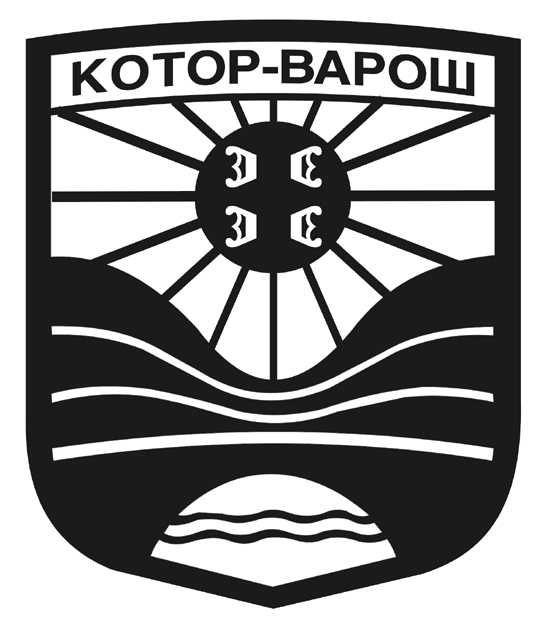 СЛУЖБЕНИ  ГЛАСНИК		ОПШТИНЕ КОТОР-ВАРОШ“Slu`beni glasnik” op{tine Kotor-Varo{ izlazi po potrebi.Izdava~:Skup{tina op{tine Kotor-Varo{ 78220 ul.Cara Du{ana bbOdgovorni urednik: Radenka Slavni} telefon broj: 051/784-238 i 784-230[tampa STRU^NA SLU@BA SKUP[TINE OP[TINE	Технички уредник: \uro A. Tovilovi}	1На основу члана  35. Закона о буџетском систему Републике Српске (,,Службени гласник РС'', број: 121/13), члана 30.Закона о локалној самоуправи (,,Службени гласник РС'', број: 101/04, 42/05 и 118/05), и члана  29.Статута општине Котор Варош (,,Службени гласник општине Котор Варош'', број: 11/05 11/07, 7/10 и 7/11), Скупштина општине Котор Варош на сједници одржаној 03.12.2013.године,  д о н о с и ОДЛУКУО ИЗМЈЕНАМА И ДОПУНАМА ОДЛУКЕ О БУЏЕТУОПШТИНЕ КОТОР-ВАРОШ ЗА 2013.ГОДИНУЧлан 1.	Усвајају се измјене и допуне Одлуке о  буџету општине Котор Варош за 2013.годину и утврђује буџет у износу од 6.967.870,00 КМЧлан 2.	Из укупних буџетских средстава (предвиђених ребалансом) предвиђа се извршење укупно планираних буџетских издатака за 2013. годину.Члан 3.	Детаљан приказ свих ребалансираних буџетских средстава  и буџетских расхода и издатака буџета по економској организационој и функционалној класификацији исказан је у билансу буџета за 2013. годину који чини саставни дио ове Одлуке. Члан 4.	Ова Одлука ступа на снагу даном доношења, а објавиће се у „Службеном гласнику општине Котор Варош“.Број:01-022-214/2013.Датум:03.12.2013.год.                                                                 Котор Варош                                                                                    				                                      ПРЕДСЈЕДНИК                                   СКУПШТИНЕ ОПШТИНЕ                                        Ениса Божичковић, с..р.	2На основу члана 33. став.  и члана 35. став 2. Закона о буџетском систему Републике Српске (,,Службени гласник РС'', број: 121/13), члана 30.Закона о локалној самоуправи (,,Службени гласник РС'', број: 101/04, 42/05 и 118/05), и члана  29.Статута општине Котор Варош (,,Службени гласник општине Котор Варош'', број: 11/05 11/07, 7/10 и 7/11), Скупштина општине Котор Варош на сједници одржаној 03.12.2013.године,   д о н о с иОДЛУКУО ИЗМЈЕНАМА И ДОПУНАМА ОДЛУКЕ О ИЗВРШЕЊУ БУЏЕТАОПШТИНЕ КОТОР ВАРОШ ЗА 2013.ГОДИНУЧлан 1.Овом Одлуком  прописује се начин извршења Буџет општине Котор Варош за 2013.годину, управљање приходима и издацима Буџета, права и обавезе корисника буџетских средстава, као и овлашћења органа у извршењу буџета.Све одлуке, рјешења и закључци који се односе на буџет морају бити у складу са овом Одлуком.Ова одлука ће се спроводити у складу са Законом о буџетском систему Републике Српске, Законом о трезору, Законом о инвестирању јавних средстава, Законом о задуживању, дугу и гаранцијама Републике Српске.Члан 2.Средства буџета из члана 1. ове Одлуке распоређују се у укупном износу од 6.967.870,00 КМ за:      	- утврђене намјене							      6.544.680,00 KM	- за отплату дугова							         423.190,00 КМУкупни буџетски издаци морају бити уравнотежени са укупним буџетским средствима.    	Члан 3.	Буџетски корисници су органи и организације Општине и остали корисници који се финансирају из буџета.	Статус буџетског корисника Буџета Општине Котор Варош, стиче се на основу Устава, закона, Одлуке Скупштине општине Котор Варош или одлуке другог органа, у складу са законом.	Буџетски корисници се уписују у регистар буџетских корисника Буџета Општине Котор Варош.	Сви буџетски корисници су дужни да у року од 15 дана од дана настанка промјене у организацији и статусу, проведу поступак регистровања измјена у књизи регистра буџетских корисника.	Тијело или орган које нема статус буџетског корисника финансира се преко буџетског корисника у чијем се саставу налази то тијело или орган.Члан.4Приходи буџета Општине утврђени су Законом о буџетском систему Републике Српске и Законом о систему индиректног опорезивања у Босни и Херцеговини.	Приходе од донација (грантова) буџетски корисници могу користити у складу са чланом 11. Закона о буџетском систему Републике Српске, у износу од 100% (ФОНД 03-Фонд грантова).	Приходи од приватизације и сукцесије користе се у складу са релевантним прописима из ове области (ФОНД 04-Фонд средстава приватизације и сукцесије).	Приходи од финансирања посебних пројеката користе се за реализацију пројеката у складу са програмима финансијске подршке (ФОНД 05-Фонд за посебне пројекте).	Приходи из става 2.,3. и 4.овог члана морају се наплаћивати и распоређивати преко система јединственог рачуна трезора Општине.Члан 5.Средства предвиђена у буџету за 2014.годину могу се користити само до висине остварених средстава   са којима ће се усклађивати буџетски издаци.Члан 6.Корисници средстава буџета могу стварати обавезе и користити средства само за намјене предвиђене буџетом и то до износа који је планиран, а у складу са расположивим средствима.Корисници средстава буџета дужни су да се приликом кориштења средстава утврђених у буџету руководе начелом рационалности и штедње.Члан 7.Сви јавни приходи укључујући и властите приходе које буџетски корисници остваре вршењем дјелатности (редовна, допунска, донације и слично) су приходи буџета који морају бити распоређени  и исказани по изворима из којих потичу. Сви буџетски издаци буџетских корисника морају бити утврђени у буџету и уравнотежени са буџетским средствима .Члан 8.Одсјек за трезор врши пренос средстава за извршење обавеза по основу буџетских издатака искључиво на основу образаца за трезорско пословање буџетских корисника. Подаци унесени у обрасце за трезорско пословање буџетских корисника морају бити сачињени на основу вјеродостојних књиговодствених докумената којима располаже или је дужан располагати буџетски корисник.Документима  из претходног става  сматрају се  :- обрачунске листе плата и накнада ,- понуде , предрачуни и уговори,- рачуни за набавку средстава , материјала , роба и услуга,- одлуке и рјешења  надлежних  органа  из којих проистичу  финансијске обавезе  иостали финансијски документи.Члан 9.            Корисници буџетских средстава су обавезни  да поднесу Одјељењу  за финансије  своје  полугодишње  планове  за извршење буџета  15 дана прије почетка сваког полугодишта.            Укупан износ  свих полугодишњих   финансијских планова  за извршење буџета  сваког буџетског корисника  мора бити  једнак износу  усвојеног годишњег  буџета  за  сваког буџетског корисника.           Одјељење за финансије  уноси  полугодишњи  буџет   по свим потрошачким јединицама  на почетку  фискалне године , као и  по истеку првог полугодишта  преостали износ буџетских средстава.Члан 10.            Буџетски корисници су дужни  да се у поступку набавке  роба,  материјала  и вршења  услуга  придржавају  одредаби Закона  о јавним набавкама Босне и Херцеговине, као и процњедура о обавезној примјени модула набавки , прописаних  Правилником о процедури вођења помоћних књига трезора , Упуством о форми, садржају и начину попуњавања образаца за трезорско пословање буџетских корисника.           Одјељење за финансије  обуставиће унос  обавеза и плаћање  за која претходно није спроведена процедура  из става 1. овог члана.Члан 11.	Кориштење средстава за капиталне издатке за инфраструктурне пројекте вршиће се у складу са посебним програмима Скупштине општине Котор Варош.Члан 12.Начелник општине Котор Варош је наредбодавац за средства и одговоран је Скупштини општине за извршење буџета..Члан 13.Одјељење за финансије је дужно  да свака три мјесеца  писмено обавјести  начелника  општине  о кориштењу  средстава  буџетске резерве . Начелник општине се обавезује  да годишње извјештава Скупштину  општине  о кориштењу средстава буџетске резерве. Члан 14.Распоред средстава буџетске резерве врши  Начелник  у складу са чланом 44. Закона о буџетском систему Републике Српске. Буџетска резерва представља  дио планираних средстава буџета  који се не  распоређује  унапријед, већ  на основу  посебних  одлука извршног  органа општине –начелника. Члан 15.Корисници буџетских  средстава  могу стварати обавезе  и користити средства  за намјене предвиђене  Буџетом и то до износа  који је планиран , а  у складу са расположивим средствима.             Буџетски корисник  ( потрошачка јединица  буџета )  може у посебним случајевима  поднијети Одјељењу за финансије  захтјев за ангажовање  средстава унапријед или приједлог за реалокацију  средстава у оквиру  своје потрошачке  јединице .            Одјељење  за финансије на основу захтјева  или приједлога наведеног  у ставу 2.  припрема Рјешење  о  одобрењу  реалокације  средстава  и доставља  га  Начелнику на одобравање.Члан 16.            Начелник општине  Котор Варош  може по приједлогу  Одјељења за финансије  средства распоређена Буџетом  прераспоређивати  ( вршити  реалокацију  )  у оквиру  потрошачке јединице и између  потрошачких јединица  само  у оквиру  Административне службе  општине Котор Варош.	Начелник може, на приједлог одјељења за финансије, средства распоређена буџетом, која нису утрошена до 31.јануара наредне године распоредити између одјељења административне управе и других буџетских корисника.	Начелник ће о извршеној прерасподјели средстава извјештавати Скупштину општине у оквиру Извјештаја о извршењу буџета Општине.             Изузетно од става 1. овог члана  не може се вршити  прерасподјела средстава  са : са капиталних  расхода ( набавка, реконструкција и  инвестиционо одржавање  ) на трошкове личних примања.Члан 17.	Ако се у току фискалне године издаци повећају или средства смање, начелник на приједлог Одјељења за финансије, може донијети одлуку о обустави извршења појединих издатака (привремено извршење буџета) не дуже од 45 дана.	Привременом обуставом извршења може се:зауставити стварање краткорочних обавеза,предложити продужење уговореног рока плаћања,зауставити давање одобрења за закључивање уговора,зауставити пренос средстава према планираним износима за тромјесечје или неки други период.Одјељење за финансије у сарадњи са буџетским корисницима припрема приједлог обима  и мјера привременог обустављања извршења буџета.Мјере привременог обустављања извршења морају се примјенити на све буџетске кориснике.О одлуци из става 1.овог члана Начелник обавјештава Скупштину Општине.Члан 18.             Исплата плата и осталих личних примања  буџетских корисника  врши се преносом средстава  са  јединственог рачуна трезора  општине на текуће рачуне   запослених у одговарајућим банкама .              Буџетски корисници  су дужни  да све податке о броју запослених , обрачунатим нето личним примањима , обрачунатим порезима и доприносима  за свако запослено или друго лице   појединачно и збирно  доставе  Одјељењу  за финансије- трезор општине до  петог  у мјесецу за претходни мјесец.Члан 19.              Обавезе по основу расхода буџета  ће се извршавати према сљедећим приоритетима:1.обавезе по основу  отплате кредита  у износима  који су  доспјели за плаћање2.средства  за порезе  и доприносе  на нето плате и остала лична примања3.средства  за нето плате и остала лична примања 4.средства  за социјалну заштиту5.текуће помоћи осталим корисницима6.средства  за обавезе према добављачима  за робу, материјал и услуге7.средства  за обавезе према  добављачима  за инвестиције  и инвестиционо одржавање 8.средства за  остале обавезе.Члан 20.	Уколико је након усвајања буџета или ребаланса буџета, Скупштина општине донијела одлуку о кредитном задужење Општине на коју је прибављена сагласност Министарства финансија Републике Српске, начелник општине може, тренутно проширити оперативни буџет путем Одлуке о алокацији средстава.	Приликом израде ребаланса буџета у текућој години, извршиће се усклађивање кредитног прилива из проширеног оперативног буџета – на начин да се у оквиру Ребаланса буџета, планира кредитни прилив на приходовној, и одлив на расходовној страни буџета. Члан 21.              У погледу начина израде, доношења и извршења  буџета општине Котор Варош, задуживања, дуга , рачуноводства и надзора буџета, све што није  регулисано  овом Одлуком буџета  општине Котор Варош за 2013. годину примјењиваће се  Закон о буџетском систему  Републике Српске и пратеће  уредбе и подзаконски акти .Члан 22.Детаљан приказ буџетских  средстава и буџетских  издатака свих потрошачких јединица по економској , организационој и функционалној класификацији исказан је у билансу буџета за 2013. годину, који чини саставни дио ове Одлуке.					Члан 23.	Ова Одлука ступа на снагу даном доношења, а објавиће се у „Службеном гласнику општине Котор Варош“.Број:01-022-214-1/13 Датум:03.12.2013.године       Котор Варош                                     ПРЕДСЈЕДНИК                                  СКУПШТИНЕ ОПШТИНЕ                                    Ениса Божичковић, с.р.О Б Р А З Л О Ж Е Њ ЕУз Одлуку о измјенама и допунама Одлукео буџету општине Котор Варош за 2013.годину	Правни основ за измjене и допуне Одлуке о буџету општине Котор Варош садржан је 35. Закона о буџетском систему (,,Службени гласник Републике Српске” број: 121/12)	Разлози који су условили да се приступи изради Одлуке о измјенама и допунама Одлуке о буџету за 2013.годину су следећи: појава нових извора средстава (текуће и капиталне помоћи правних лица у земљи, трансфери за пројекте као и повећање пореских и непореских прихода) и у вези са тим планирање издатака из нових извора, прерасподјела средстава са позиција које нису утрошене на позиције на којима недостају средства, увођење нових позиција у појединим потрошачким јединицама.	У протеклом периоду остварење буџетских средстава (пореских, непореских прихода, грантова, трансфера и прилива) износи 4.429.682,67 КМ, и процјена је да ће до краја фискалне 2013.године остварење износити 6.967.870,00 КМ. При изради Нацрта  ребаланса буџета и повећања  од 7,38 % у односу на План буџета за  2013.годину (6.489.000,00 КМ) кориштени су подаци остварени за период јануар-септембар  2013. године и процјена остварења  на основу Одлука и Споразума да ће иста бити дозначена до краја 2013.године. На бази наведених разлога, као и потребе за планирањем нових издатака приступа се изради Ребаланса.Нацрт ребаланса буџета је усвојен од стране Начелника општине и прослјеђен у Министарство финансија РС, које је анализирало усвојени Нацрт, те дало мишљење о истом број:06.04/400-1078-1/13 од 04.11.2013.године.Закључком број: 01-022-193/13 од 07.11.2013.године Скупштина општине је разматрала и усвојила понуђени Нацрт ребаланса буџета за 2013.годину. На основу примједби и мишљења са спроведене јавне расправе, и достављених приједлога буџетских корисника о измјенама појединих позиција буџетских издатака, одјељење за финансије у сарадњи са Начелником је припремило Приједлог ребаланса буџета и исти доставља Министарству финансија РС на сагласност.           I   Б У Џ Е Т С К А   С Р Е Д С Т В А  Укупна буџетска средства и приливи планирани ребалансом износе  6.967.870,00 КМ а остварит ће се из  пореских прихода, непореских прихода  (  приходи од такса и накнада ), грантова, трансфера и примитака за нефинансијску имовину што указује на повећање од 7,38 % у односу на усвојени буџет за 2013.годину (6.489.000,00 КМ).  Табела бр.1 –Буџетска средства по групамаПОРЕСКИ ПРИХОДИ	Посматрамо  ли у маси ,  порески приходи су повећани за 47.600,00 КМ, што представља повећање  за 1,07 %  у односу на план буџета. Поједине  врсте  прихода  су  остале на нивоу претходног  плана.  Међутим,  повећање-смањење појединих   пореских  прихода  у периоду   јануар-септембар  довело је до значајнијег  планирања повећања-смањења истих    у односу на усвојени план. Порези на лична примања и приходе од самосталне дјелатности (713100) по ребалансу планирају се у износу од 760.700,00 КМ, што представља повећање за 1,35% (10.100,00 КМ) у односу на усвојени план. Основ повећања је у остварењу ових прихода за период јануар-септембар 2013.године.	Порези на имовину (714100 ребалансом се планирају у износу од 130.100,00 КМ што је више за 44.000,00 КМ у односу на усвојени план. Разлог повећања ових прихода је у томе што  приликом доношења плана за 2013.годину није била позната стопа пореза на непокретности као и вриједност пријављене имовине. Порез на имовину, наслијеђе и поклоне као и порез на пренос непокретности и права планира се на бази остварења за период јануар-септембар 2013.године.	Порези на промет производа и услуга (715000) ребалансом се планирају у износу од 1.000,00 КМ, што је мање за 83,33% у односу на усвојени план. Ову врсту пореза наплаћује Пореска управа на основу закључених уговора о репрограму тако да општина нема никаквог утицаја на ову врсту прихода	Индиректни порези дозначени од УИО (717100) по ребалансу се задржавају на планираном нивоу од 3.600.000,00 КМ на бази остварења за првих девет мјесеци и процјене да ће исти бити остварени до краја 2013.године.	Остали порези (719100) чине порезе на добитке од игара на срећу и на бази остварења за 9 мјесеци текуће године исти се смањују на износ од 500,00КМ.           2.  НЕПОРЕСКИ   ПРИХОДИ            Непорески приходи ребалансом су  планирани у износу од 2.105.520,00 КМ и у поређењу са првим планом средстава су увећана за 26,21% или 437.220,00 КМ.	Приходи од закупа и ренте (721200) ребалансом су планирани у износу од 227.000,00 КМ што представља повећање за 137.000,00 КМ или 152,22% у односу на план, а на бази остварења у протеклом периоду и на основу потписаних уговора о одгођеном плаћању  по основу земњишне ренте за издате грађевинске дозволе а који доспјевају за наплату до 31.12.2013.године. Приходи од камата на готовину и готовинске еквиваленте (721300) ребалансом се планирају  у износу од 720,00 КМ и исти су смањени за 228,00 КМ. Приходи по основу административних такси (722100) ребалансом се планирају у износу од 90.000,00 КМ и идентични су усвојеном плану ,а на бази остварења за протекли период и очекиваних активности до краја године. Наплата ове врсте прихода се врши у складу са Одлуком о административним таксама. 	 Комуналне накнаде и таксе (722300) су 100% приход од општине  и плаћају се у апсолутном износу  у зависности од предмета таксирања, а обухватају  разне врсте  комуналних такси    (на истицање фирми, на кориштење јавних површина, на држање средстава за игру,  на извођење музике уживо, те остале предмете таксирања) .Ови приходи ребалансом се планирају у износу од 135.000,00 КМ и за 30.000,00 КМ су мањи од усвојеног плана за 2013.годину. Највеће одступање у односу на први план је код такси за остале предмете таксирања а које се односе на прикључак грађана на канализацију у новом насељу Баре и мање је за 80 % у односу на план.	Накнаде по разним основама (722400) ребалансом се планирају у износу од 1.375.700,00 КМ што је за 26,66 % веће у односу на усвојени план.- накнаде  за уређење  и кориштење  грађевинског земљишта ребалансом су планиране у износу од 390.000,00 КМ и веће су за 240.000,00 КМ или 160% на основу   остварења истих у периоду јануар-септембар 2013. године. Приходи по основу накнада за уређење и кориштење градског грађевинског земљишта се наплаћују  у складу са Одлуком о грађевинском земљишту, а висина накнаде се утврђује Рјешењем о комуналној накнади и Рјешењем о издавању урбанистичке сагласности. Очекивани  раст ових  накнада је из ралога покренутих активности (опомене пред тужбу) око наплате истих за које су уплате значајно видљиве.- средстава  за репродукцију  шума  остварених продајом шумских  сортимената ребалансом се процјењују на износ од 850.000,00 КМ и задржана су у нивоу плана на основу   Закона о шумама  и   извршеним уплатама  ШГ,, Врбања '' Котор  Варош за  првих девет мјесеци 2013. године у износу од 295.690,17 КМ. Везано за ова средства са ЈП Шуме Републике Српске Соколац је потписан протокол о измирењу обавеза из 2012.године са 30.09.2013.године у 6 мјесечних рата (уплаћено је до 30.10.2013.године 324.954,78 КМ, као и средства по основу уговора о заједничком улагању у путеве износ од 234.000,00 КМ и по основу набавке огрева за потребе корисника буџета износ од 40.000,00 КМ, док је 250.000,00  КМ у договору са наведеним ЈП је обећано да ће бити уплаћено до краја текуће године, што укупно износи 850.000,00 КМ.-накнада за кориштење минералних сировина ребалансом је повећана у односу на план за 5.000 КМ, а на бази остварења за првих девет мјесеци 2013.године. Приходи од  пружања јавних услуга (722500) ребалансом се планирају у износу од 221.300,00 КМ и за 37.300,00 КМ су већи од плана за 2013.годину. Ови приходи се   односе на услуге које пружају општински органи управе   ( инспекцијски преглед објеката, ревизија пројектне документације, технички прегледи објеката, правне помоћи, уплата образаца и др.)  планирани су износу од 40.000,00 КМ, а на бази остварења у протеклом периоду и за 20% су мањи од првобитног плана. Властити  приходи буџетских корисника су ребалансом  повећани за 47.300,00 КМ за 35,35 % у односу на претходни план,  тако да се повећање односи на властите  приходе код Дјечијег вртића у износу од 20.000 КМ. Повећање властитих прихода је код Центра за социјални рад  у износу од  24.000,00 а  код СШЦ Никола Тесла повећање је за 4.000,00 КМ док су планирани приходи код Народне библиотеке смањени за 700,00 КМ у односу на план.Новчане казне (723100) су ребалансом планиране у износу од 100,00 КМ и мање су од плана за 2.400,00 КМ, а на основу остварења за девет мјесеци Остали непорески приходи (729100)   планирани су износу од 55.700,00 КМ и у односу на први план су већи за 8.200,00 КМ или 17,26 %. Ови приходи се односе на уплате за тендерску документацију у износу од 5.000 КМ, рефундацију плата приправника-завод за запошљавање и по основу пор.боловања и туђе његе-фонд дјечије заштите у укупном износу од 49.700,00 КМ.            3. ГРАНТОВИ (731000)Грантови су планирани у износу од 4.000,00 КМ, а односе се на средства од:- Фонд дјечије заштите (суфинансирање МД и ДД )			     495,00 КМ- Капитални грант (грађани за пластенике)				  3.500,00 КМ4. ТРАНСФЕРИ ИЗМЕЂУ БУЏЕТСКИХ ЈЕДИНИЦА (781000)  	 Трансфери јединицама локалне самоуправе планирани су у износу 									од      356.250,00 КМ и односе се  на:-  Министарство  финансија РС		 	      			  3.000,00 КМ  	    попис становништва-дозначено 1.575,00 КМ-  Министарство пољопривреде-Агенција за аграрна плаћања	  7.800,00 КМ    игралиште Ново Насеље (кандидован пројекат)	      -  Министарство за избјегла и расељена лица	РС		            25.000,00 КМ	    изградња НН мреже плитска-средства дозначена 14.11.2013.-  Министарство здравља	РС					         3.19,000,00 КМ                                                                    социјалне помоћи,туђа њега и осигурање-ЦСР   до 31.10.201. дозначено 238.486,32 КМ	- Министарства омладине и спорта					  1.450.00 КМ 	   за такмичење ученика у СШЦ Н.Тесла –дозначена средстваПРИМИЦИ ЗА НЕФИНАНСИЈСКУ ИМОВИНУ Примици за непроизводну сталну имовину (813100) планирани су у износу од 7.000,00 КМ и односи се на примитке по основу залиха робе код СШЦ Н.Тесла.           II   Б У Џ Е Т С К И   И З Д А Ц И Потреба Ребаланса буџета на страни буџетских расхода резултат је повећаних издатака за расходе по основу бруто плата и накнада, коришћења роба и услуга, дознака грађанима које се исплаћују на име социјалне заштите, издатака за набаку сталне имовине, те структурално прилагођавање расхода по врстама и носиоцима поштујући позитивну законску регулативу у овој областиПланирани расходи-буџетски издаци ребалансом износе 6.967.870,00 КМ. Буџетске издатке чине: текући расходи, грантови, дознаке, трансфери издаци за нефинансијску имовину и издаци за отплату дугова.Буџетски издаци  су засновани  на буџетским средствима  и морају бити уравнотежени са буџетским средствима.Табела 2. Структура буџетских издатака  по врсти трошкова ТЕКУЋИ РАСХОДИ Ова група расхода је  повећана за 1,46 % у односу на план за 2013.годину и износи 5.419.010,00 КМ.  Текући расходи су: расходи за лична примања, расходи по основу коришћења роба и услуга, расходи финансирања, грантови и дознаке на име социјалне заштите.Бруто плате запослених (411100) ребалансом су планиране  у износу од 1.711.600,00 КМ и мање ау за 7.300,00 КМ или 0,42% од усвојеног плана. Полазни основ за утврђивање ових расхода су утрошена средства са 30.09.2013.године и бруто плате и накнаде радника за октобар, новембар и децембар према постојећој структури запослених. Обрачун плата се врши уз примјену најниже цијене рада од 100,00 КМ и важећих коефицијената.У административној служби има запослених 83 радника од којих су 3 функционера којима се исплата врши према закону о платама функционера (начелник, замјеник начелника и предсједник скупштине), 1 секретар општине, 4 начелника одјељења и 1 радник на радном мјесту предсједника комисије за друштвени надзор и 74 (за 2 приправника 29.11.2013.године истиче уговор о раду).Центар за социјални рад има запослених 10 радника (1 директор), Дјечији вртић Лариса Шугић има запослених 14 радника (1 директор) и СШЦ Никола Тесла има запослених 2 радника (не исплаћује се пуна норма). Расходи за бруто накнаде и друга лична примања (411200) већи су за 7.400,00 КМ или 1,61% од усвојеног плана (извршена је исплата регреса  370,00 КМ по раднику а топли оброк се исплаћује у износу од  185,00 КМ за једанаест мјесеци као и друге накнаде по Колективном уговору-помоћ у случају смрти члана породице, лијечење) у административној служби и буџетским корисницима.Расходи по основу коришћења роба и услуга (412000)   планирани су у износу од 1.173.650,00 КМ, а ребалансом предвиђена средства износе 1.339.220,00 КМ што представља повећање за 165.570 КМ или 14,11 %. Пројекција је урађена на бази остварења расхода за 9 мјесеци и процјене остварења до краја године на основу потписаних уговора за одржавање путева, комуналне инфраструктуре, услуга информисања, бруто накнада одборника и комисија, расхода за електричну енергију и др.- расходи по основу закупа објеката и опреме (412100) планирани су у износу 5.000,00 КМ, а ребалансом су пројектовани у износу од 15.000,00 КМ, а разлог су потписани нови уговори о закупу копир апарата, канцеларија за рад Комисије за попис становништва, закуп јавних површина послије усвајања буџета за 2013.годину као и постојећи закуп простора за мјесну канцеларију МУ Забрђе, , закуп телефонских линија за трезор и паркинг све у оквиру ОАУ .- расходи по основу утрошка енергије, комуналних и комуникационих услуга (412200) планирани су у износу од 175.150,00 КМ, а ребалансом пројектовани у износу од 184.300,00 КМ, а односе се на расходе електричне енергије , централног гријања, комуналне услуге и расходе за услуге коришћења телефона и поштанске услуге.- расходи за режијски материјал (412300) планирани су у износу од 36.000,00 КМ а ребалансом пројектовани у износу од 45.900,00 КМ и у односу на усвојени план већи су за 27,5% (9.900 КМ), а односе се на расходе за канцеларијски материјал и обрасце, материјал за чишћење и стручну литературу.- материјал за посебне намјене (412400) обухвата расходе за потребе образовања (набавка хране за дјецу Дјечији вртић и ресторан СШЦ Никола Тесла) планиран је у износу од 37.600,00 КМ а ребалансом пројектовани у износу од 37.500,00 КМ- расходи за текуће одржавање (412500) планирани су у износу од 298.000,00 КМ а ребалансом пројектовани у износу од 323.904,00 КМ и већи су за 25.904,00 КМ или 8,69 % у односу на усвојени план. Разлог повећања ових расхода су: одржавање локалних категорисаних и некатегорисаних путева, крпљење ударних рупа на градским улицама, насипање макадамских путева, као и услуге одржавања јавне расвјете. - расходи по основу путовања и смјештаја (412600) обухватају расходе за путне трошкове и дневнице, као и расходе по основу утрошка горива и планирани су у износу од 50.000,00 КМ а ребалансом се планира износ од 44.880,00 КМ и мањи су за 10,24% (5.120 КМ) од  усвојеног плана.- расходи за стручне услуге (412700) планирани су у износу од 78.000,00 КМ а ребалансом утврђена средства износе 93.700 КМ и увећани су за 20,13 % или 15.700,00 КМ. Ови расходи обухватају расходе платног промета и финансијског посредовања, осигурања, информисања, правне и административне услуге, геодетско-катастарске и остале стручне услуге административне управе и буџетских корисника.- расходи за услуге одржавања јавних површина (412800) планирани су у износу од 220.000,00 КМ а ребалансом утврђена средтва износе 251.000,00 КМ и већи су за 14,09% од усвојеног плана, а односе се на расходе одржавања јавних површина, зимске службе и утрошка електричне расвјете на јавним површинама.- остали непоменути расходи (412900) планирани су у износу од 273.900,00 КМ а ребалансом пројектовани на износ од 34.036,00 КМ и увећани су за 25,24 % у односу на усвојени план обухватају расходе за стручно усавршавање запослених, бруто накнаде скупштинских одборника и комисија, бруто накнаде члановима управних одбора, повремене и привремене послове, расходе по основу репрезентације, судска рјешења , регистрација возила, чланарине и др.- расходи финансирања (413000) планирани су ребалансом у износу од 272.850,00 КМ обухватају расходе по основу  камата на кредит од емисије обвезница у износу од 270.000,00 КМ  (кредит из 2010.године од 4.500.000,00) и камате  у износу  од 2.850,00 КМ (кредит из 2006.године од 200.000,00). 	Грантови у земљи (415000) планирани су у износу од 595.300,00 КМ а ребалансом пројектовани на износ од 564.390,00 КМ и мањи су за 30.910,00 КМ или 5,19%  и односе се на текуће грантове: ОИК, политичким странкама, непрофитним организацијама и удружењима као и капиталне помоћи.	Дознаке на име социјалне заштите (416000) планиране су у износу од 1.119.000,00 КМ а ребалансом утврђена у износу од 1.062.950,00 КМ и мање су за 5,01 % или 56.050,00 КМ (текуће и капиталне дознаке грађанима по одлуци начелника, помоћи борачкој популацији, избјеглим и расењеним лицима, породицама са 4-оро и више дјеце, пољопривредним произвођачима, стипендије, социјалне помоћи, смјештај у установе и др.) што је видљиво у организационој класификацији. ТРАНСФЕРИ ИЗМЕЂУ БУЏЕТСКИХ ЈЕДИНИЦА Трансфери између буџетских јединица (481200) различитих нивоа власти утврђују се у износу од 9.000,00 КМ у циљу реализације одлука донесених од стране Скупштине општине.ИЗДАЦИ ЗА НЕФИНАНСИЈСКУ ИМОВИНУ	Издаци за произведену сталну имовину (511000) су планирани у износу од 797.700,00 КМ а ребалансом пројектовани издаци износе 1.116.950,00 КМ и већи су за 40,02 % или (319.750,00 КМ) у односу на усвојени план. Учешће ових издатака у буџетској потрошњи је 16,03 %. Потрошња у оквиру ове ставке односи се на: изградњу и прибављање зграда и објеката , уређење јавних површина, набавка комуналне опреме. Ови издаци се финансирају из редовних средстава буџета у износу од 1.074.150,00 КМ, трансфера Министарства пољопривреде 7.800,00 КМ (игралиште Н.Насеље) и Министарство избјегла и расењена лица 25.000,00 КМ (НН мрежа Плитска).4. ОТПЛАТА ДУГОВА Издаци за отплату дугова (621000) планирани су у износу од 290.500,00 КМ, а ребалансом су пројектовани у износу од 422.910,00 КМ, односно увећани су за 132.410,00 КМ или 45,58%, повећање се односи на 21.469,00  КМ резервисане обавезе за трошкове из 2012.године (зимско одржавање-урбанизам). Износ од 111.221,00 КМ односи се на покриће дефицита из 2012.године а по Одлуци Скупштине број:01-022-142/13 од 24.07.2013.године.	5. БУЏЕТСКА РЕЗЕРВАЗа буџетску резерву планирана су средства у износу од 60.000,00 КМ док се ребалансом не пројектују средства на овој позицији из разлога што сматрамо да нема простора за непланиране расходе до краја текуће године.Обрађивач материјала Одјељење за финансије					  					         Предлагач                                                     		      			                         Начелник општине                                          	      						                     Далибор Вучановић, с.р.3На основу члана 54.Закона о заштити од пожара („Службени гласник Републике Српске“, број: 71/12), члана 9. Закона о удружењима и фондацијама Републике Српске („Службени гласник Републике Српске“, број: 52/01),члана 30. став 1. алинеја 2. Закона о локалној самоуправи („Службени гласник Републике Српске“, број: 101/04, 42/05 и 118/05) и члана 29. став 1. алинеја 2. Статута општине Котор Варош („Службени гласник општине Котор Варош“, број: 11/05, 11/07, 7/10 и 7/11) Скупштина општине Котор Варош на десетој  редовној сједници одржаној дана 03.12.2013.године, д о н о с иО  Д  Л  У  К  УО ОСНИВАЊУ ВАТРОГАСНОГ ДРУШТВА КОТОР ВАРОШЧлан1.	Овом Одлуком Сакупштина општине Котор Варош оснива „Ватрогасно друштво Котор Варош“ Котор Варош.Члан 2.	Скраћени назив је „ВД Котор Варош“ Котор  Варош.	Сједиште Друштва је у Котор Карошу, у Ул. Цара Душана 17.Члан 3.	Основни циљеви  оснивања Друштва :да превентивно дјелује на заштити од пожара,да гаси настали пожар и отклања посљедице пожара,да окупља већи број чланова Друштва из редова радних људи, грађана и омладине у циљу обуке на превентивној заштити од пожара и спасавања људи те материјалних добоара од елементарних непогода,да путем организованих вјежби, тренинга и такмичења подиже физичку и радну способност својих чланова,да организује и учествује на такмичењима Ватрогасног друштва,да ради на едукацији својих чланова,да развија демократске односе у друштву, да својим дјеловањем штити човјекову околину,да врши техничко испитивање  и анализу ватргосаних апарата, хидрантске мреже и друге опреме,учествује у спасавању лица и материјалних добара усљед елементарних непогода, више силе, саобраћајних несрећа, и у другим ситуацијама гдје долази до угрожавања безбједности људи и имовине.Члан 4.Средства за рад ватрогасних друштава обезбјеђују се из буџета ипштине,чланарина и поклона,намјенских средстава која се дају за коришћење као опрема и инвентар з остваривање задатака овог друштва у функционисању цивилне заштите у складу са Законом о цивилној заштити („Службени гласник Републике Српске“, број: 26/02, 39/03 и 29/10), те из других извора.Члан 5.Ватрогасно друштво Котор Варош обавезно је у року од 90 дана од дана ступања на снагу ове Одлуке да надлежном суду поднесе пријаву за регистрацију Ватрогасног друштва.За подношење пријаве из предходног става задужује се Старјешина Ватрогасног Друштва Котор Варош.           Члан 6.	Старјешину Ватрогасног друштва Котор Варош именују и разрјешава Скупштина општине Котор Варош.           Члан 7.Ступањем на снагу ове одлуке престаје да важи Одлука о оснивању Ватрогасног друштва Котор Варош („Службени гласник општине Котор Варош“, број:  5 /11).          Члан 8.	Ова одлука ступа на снагу осмог дана од дана објављивања у „Службеном гласнику општине Котор Варош“.Број:01-022-210/13                                          	                                  ПРЕДСЈЕДНИКДатум:03.12.2013.године                                                                 СКУПШТИНЕ ОПШТИНЕКотор-Варош                                                                                         Ениса Божичковић,с.р.4На основу члана 2. став 9. Изборног закона Босне и Херцеговине („Службени гласник БиХ“,број:23/01, 7/02,  9/02,2 0/02, 25/02, 4/04, 20/04, 25/05, 52/05, 65/05, 77/05, 11/06,24/06, 32/07, 33/08, 37/08 и 32/10) и члана 29. Статута опшине Котор Варош („Службени гласник опшине Котор Варош“, број:11/05, 11/07, 7/10 и 7/11) Скупштина општине Котор Варош на десетој редовној сједници одржаној дана 03.12.2013. године,  д о н о с иО Д Л У К УО ДОПУНИ ОДЛУКЕ О ВИСИНИ НАКНАДЕ ЧЛАНОВИМАОПШТИНСКЕ ИЗБОРНЕ КОМИСИЈЕЧлан 1.	У члану 2. Одлуке  о висини накнаде члановима Општинске изборне комисије („Службени гласник општине Котор Варош“, 12/12)  иза ријечи:“у нето износу“ додаје се ријеч:“ највише“, док преостали дио текста остаје исти.Члан 2.Ова Одлука ступа на снагу осмог дана од дана објављивања у „Службеном гласнику општине Котор Варош“.Број: 01-022-211/13                                                                                  П Р Е Д С Ј Е Д Н И КДатум: 03.12.2013 године                                                                 СКУПШТИНЕ ОПШТИНЕКотор-Варош                                                                                         Ениса Божичковић,с.р.5На основу члана 7. став 4. Закона о комуналним дјелатностима („Службени гласник РС“, бр. 124/11) и члана 29. Статута општине Котор Варош („Службени гласник општине Котор Варош“, број 11/05, 11/07, 7/10 и 7/11) Скупштина општине Котор Варош на сједници, одржаној дана 03.12. 2013. године,   д о н о с иО  Д  Л  У  К  УО ДОДЈЕЛИ НА УПРАВЉАЊЕ, КОРИШЋЕЊЕ И ОДРЖАВАЊЕ КОМУНАЛНИХ ОБЈЕКАТА К.П. „БОБАС“ А.Д. КОТОР ВАРОШЧлан 1.Овом одлуком додјељују се на управљање, коришћење и одржавање комунални објекти на период од 10. година, наведени у члану 2. ове одлуке, К.П. „Бобас“ а.д. Котор Варош. Члан 2.Комуналном предузећу „Бобас“ а.д. Котор Варош додјељују се на управљање, коришћење и одржавање на период од 10.  година, следећи комунални објекти:ГРАДСКИ ВОДОВОДСтари базен – СоколинеЦрпна станица  - Чепанско пољеНабавна вриједност: 342.136,00 КМЗГРАДА НА ВОДОВОДУ – ЧУВАРНИЦАНабавна вриједност: 8.646,96 КМЗЕМЉИШТЕ: посједовни лист 355/15,  КО Котор Варош:Водоводни сокак.............................................. к.ч. 2036 у пов.        403м2Чепанско поље – кућа и зграда......................  к.ч. 2796 у пов.          78м2Чепанско поље – економско двориште.........  к.ч. 2796 у пов.  15.508м2ГРАДСКА ДЕПОНИЈА: посједовни лист 265/0,  К.О. Котор Варош:к.ч. 150 у пов. 2453м2; к.ч. 151 у пов. 5886м2; к.ч. 152 у пов. 2583м2; к.ч. 175 у пов. 3.884м2; к.ч. 176 у пов 2157м2; к.ч. 178 у пов 3158м2; к.ч. 179 у пов. 4104м2; к.ч. 181 у пов. 2067м2 и к.ч. 182 у пов 5466м2. Све пацеле уписане у К.О. Котор Варош као „депонија смећа - остала неплодна земља“,  у укупној површини од 31.758м2.ТЕМЕЉИ ОД КУЋЕ И ЗГРАДА: посједовни лист 355/15,  КО Котор Варош:к.ч. 1662/1  зв. Коториште, кућа и зграда ....................................    506м2к.ч. 1659     зв. Њива, њива ............................................................    190м2к.ч. 1662/1  зв. Коториште, двориште..........................................  3.912м2ОСТАЛО НЕПЛОДНО ЗЕМЉИШТЕ: посједовни лист 28/1,  К.О. Подбрђек.ч. 513  зв. Бујадара Лакат, .......................................................... 2.657м2ВОДОВОДНА МРЕЖА – у дужини 4.000мОДВОДИ ЗА ОБОРИНСКЕ ВОДЕНАСИП – ОБЈЕКАТ заштита изворишта „Бијело поље“ од површинских вода Котор ВарошНабавна вриједност: 43.432,00 КМГРАДСКА КАНАЛИЗАЦИЈАпримарни крак ................................................ у дужини од      5.775,00 мпо пројекту бр. 40/08-921 октобар 2008. године, („Хидротехник доо“ Бања Лука)  у вриједности од 2.210.384,15 КМ.              секундарни кракови ....................................... у дужини од    14.713,56 мпо пројектима бр. 17/10-979 јун 2010. године („Хидротехник доо“ Бања Лика), и бр. 15/11-1021 септембар 2011. године („Хидротехник доо“ Бања Лика)  у укупној вриједности од 2.939.870,42 КМ.Члан 3.Комунални објекти који се додјељују на управљање, коришћење и одржавање на период од 10. година, из члана 2. ове Одлуке, КП „Бобас“ а.д. Котор Варош водиће исте у својим пословним књигама  у складу са законом и другим прописима. Члан 4.	Комунални објекти који се додјељују на управљање, коришћење и одржавање на период од 10. година, из члана 2. ове Одлуке, не могу се се прометовати нити бити предмет продаје, без предходно донесене Одлуке Скупштине општине Котор Варош. Члан 5.Ступањем на снагу ове Одлуке престају да важе све предходно донесене одлуке и права, а које се односе на комуналне објекте из члана 2. ове Одлуке.Члан 6.О извршењу ове Одлуке стараће се: Републичка управа зе геодетске и имовинско правне послове Бања Лука, подручна јединица Котор Варош; Одјељење за привреду и друштвене дјелатноси и Одјељење за просторно уређење и стамбено комуналне послове Административне службе општине Котор Варош.Члан 7.Ова Одлука ступа на снагу осмог дана од дана објављивања у „Службеном гласнику опшптине Котор Варош“.Број: 01-022-212/13						                     ПРЕДСЈЕДНИКДатум:03.12.2013. године			  	                     СКУПШТИНЕ ОПШТИНЕКотор-Варош							            Ениса Божичковић, с.р.6На основу члана 30. став 1. алинеја 12. Закона о локалној самоуправи („Службени гласник Републике Српске, број: 101/04, 42/05 и 118/05 и члана 29. став 1. алинеја 12. Статута Општине Котор Варош „Службени гласник општине Котор Варош, број: 11/05, 11/07, 7/10 и 7/11“) Скупштина општине Котор Варош на сједници одржаној дана 03.12.2013. године  д о н о с и О Д Л У К У О ДОПУНИ ОДЛУКЕ О ОБИЉЕЖЉВАЊУ УЛИЦА И ТРГОВА ИМЕНИМА У НАСЕЉУ  КОТОР ВАРОШЧлан 1.	У члану 1. Одлуке о обиљежавању улица и тргова именима у насељу Котор Варош број: 01-023-453/93 од 01.12.1993. године иза редног броја „52“ додају се нови редни бројеви, како слиједи:Улица ,,Војске Републике Српске“ - почиње од улице „Стефана Немање – Немањина“, иде поред борачких зграда у правцу насеља ,,Баре“, од ње почињу улице „Патријарха Павла“ и „Београдска“, а завршава се на к.ч. 560 (власништво Кузмић (Душана) Миленка), дужине око 540 м.Улица „Спортека“  - главна улица преко Новог Насеља „Баре“, почиње од улице ,,Стефана Немање – Немањина“, укршта се са улицама  ,,Патријарха Павла“ и ,,Београдском“,  и спаја се са улицом ,,Краља Милутина“,  у  дужини од  око 555 м.Улица ,,Которварошке Бригаде ВРС“  - почиње од улице ,,Стефана Немање -Немањина“, укршта се са улицама ,,Патријарха Павла“ и ,,Београдском“, пружа се испод игралишта на Новом Насељу и заврашава се наслијепо у правцу насеља „Баре“,  на к.ч.387 (власништво Чауш (Шефкета) Зијад 1/3,  Чауш (Шефкета) Зијада 1/3 и   Чауш (Шефкета) Зинет), у дужини од око 560 м.Улица ,,22. Бригаде ВРС“ - почиње од улице ,,Стефана Немање – Немањина“ на раскрсници код к.ч. 2346/3 (власништво Лугић (Милоје) Ђорђо  – Ђокина пилана), иде изнад игралишта на Новом Насељу, укршта се са улицама  ,,Патријарха Павла“ и ,,Београдском“  и завршава се наслијепо у правцу насеља „Баре“ на к.ч. 382/1 (власништво  Чауш (Суље) Зулфо), у  дужини од око 545 м.Улица „Борјанска“ - почиње од улице „Стефана Немање – Немањина и иде у првацу насеља ,,Баре“, укршта се са улицама ,,Патријарха Павла“ и ,,Београдском“, и завршава се на к.ч. 380/6 (власништво Јелушић (Анте) Златка), у  дужини од око 470 м.Улица ,,Милоша Црњанског“ - почиње од краја „Београдске“ улице и пружа се горњим дијелом Новог Насеља у правцу насеља ,,Баре“ и завршава се на к.ч. 2348 (власништво Општине Котор Варош), у  дужини од  око 330 м.Улица ,,Михајла Пупина“ - пружа се горњим дијелом Новог Насеља, почињући од к.ч. број 2347/4 (власништво Карајица (Илије) Анте), укршта се са улицом ,,Патријарха Павла“ а завршава се на к.ч. 2348 у правцу насеља Баре у  дужини од око 220 м.Улица „Узломачка“ - пружа се горњим дијелом Новог Насеља, почиње од к.ч. 2347/2 (власништво Карајица (Марка) Мате 1/5, Карајица (Марка) Петра 1/5,  Карајица Љубице уд.Марка 1/5,  Карајица (Марка) Анте 1/5 и Карајица (Марка) Ивана 1/5), пружа се у правцу насеља Баре и завршава крајем парцеле к.ч. 2348, на њој се завршава улица „Патријарха Павла“, а почиње „Хиландарска“, у дужини од око 160 м.Улица „Хиландарска“ - почиње окомито са улице ,,Узломачке“ и пружа се у правцу насеља Баштина до к.ч. 2298 (власништво Билановић (Јако) Ивана 1/1), у дужини од око 150 м.Улица „Патријарха Павла“ - почиње са улице „Војске Републике Српске“ пружа се средином насеља, пресијецајући остале улице на насељу осим ,,Хиландарске“ и „Београдске“ улице и завршава се на улици „Патријарха Павла“,  у дужини од око 475 м.Улица „Београдска“ - почиње окомито од улице „Војске Републике Српске“, у дужини од око 350 м, а завршава се на самом почетку улице „Милоша Црњанског“.Улица „Јована Дучића“ - почиње између к.ч. број 2346/125 (власништво Божић Сање 1/3, Божић Слађана 1/3 и Божић Слађане 1/3) и к.ч. број 2346/129 (власништво Савић Јована са 1/1 дијела), укршта се са  „Бањалучком“ улицом и пружа се до улице „Влашићке“,  у дужини од око 400 м.Улица „Иве Андрића“  - почиње између к.ч. број 2346/169 (власништво Пејић Маринка 1/2 и Пејић Ђуро 1/2) и к.ч. број 2346/167 (власништво Мацановић Горана 1/1), укршта се са  „Бањалучком“ улицом и пружа се до улице „Влашићке“, у дужини од око 450 м.Улица „Бранка Ћопића“ - почиње на к.ч. број 2346/163 (власништво СЗ „Пролетер“), укршта се са „Бањалучком“ улицом и пружа се до улице „Влашићке“, у дужини од око 410 м.Улица „Манастирска“  - почиње од краја „Бањалучке“ улице и завршава се на ;,,Влашићкој“ улици у дужини од око 190 м. Улица „Влашићка“ - почиње са улице „Стефана Немање – Немањина“, између к.ч. 2346/8 (власништво Мирковић (Пантелија) Златка 1/1) и к.ч. 2346/102 (власништво Каламанда Драгана), на њој се завршавају: улица „Јована Дучића“, улица „Иве Андрића“, улица „Бранка Ћопића“ и улица „Манастирска“, завршава се на к.ч. број 2324/9 (власништво Тепић (Михајло) Војислава), у дужини од  око 450 м.Улица „Видовданска“ - почиње са улице „Стефана Немање – Немањина“, између к.ч. 2346/3 (власништво Лугић (Милоје) Ђорђо – Ђокина пилана ) и к.ч. 2346/103 (власништво СЗ „Пролетер“), и завршава се на парцели к.ч. 2326/1 (власништво Дукић (Милован) Милутина), пролази паралелно између улица „Николе Пашића“ и „Влашићке“ , у дужини од око 520 м.Улица „Николе Пашића“ - почиње са улице „Стефана Немање – Немањина“, између к.ч. 2346/3 (власништво Лугић (Милоје) Ђорђо   – Ђокина пилана ) и к.ч. 2346/185 (власништво Општине Котор Варош), горњим дијелом се савија и завршава се на улици „Владике Николаја Велимировића“, у дужини од око 310м.Улица „Владике Николаја Велимировића“ - почиње са улице „Стефана Немање – Немањина“,  код к.ч. 2346/187 (власништво Ђурић Милована са 1/1 дијела), пружа се поред гробља, на њој се завршава улица „Николе Пашића“ и неправилним обликом завршава на врху насеља звано „Стрелиште“, тачније на парцели к.ч. 2312 (власништво Стипић (Мато) Стипе ), у укупној дужини од око 435 м.Улица „Бањалучка“  - почиње са улице „Стефана Немање – Немањина“, код к.ч. 2346/111 (власништво СЗ „Пролетер“), укршта се са улицама „Јована Дучића“, „Иве Андрића“ и „Бранка Ћопића“, и завршава се на почетку улице „Манастирске“, у дужини од око 230 м.Трг „Миљана Миљанића“ - обухвата простор испред Радничког Универзитета до ОШ. „Свети Сава“ и дио простора испред кино-сале тј. дио к.ч. 1107/1 к.о. Котор Варош.Члан 2.О извршењу ове Одлуке стараће се Одјељење за просторно уређење и стамбено комунале послове Административне службе општине Котор Варош, као и Републичка управа за геодетске и имовинско-правне послове ПЈ Котор Варош која се обавезује да проведе у катасру називе нових улица из члана 1. ове Одлуке. Рок за постављање натписа назива улица и тргова из ове Одлуке је 90 дана од дана доношења. Члан 3.	Средства за спровођење ове Одлуке обезбиједиће се у буџету Општине Котор Варош.Члан 4.	Ова Одлука ступа на снагу осмог дана од дана објављивања у ,,Службеном гласнику Општине Котор Варош“.Број: 01-022-213/13					                                     ПРЕДСЈЕДНИК Датум:	03.12.2013. године				                        СКУПШТИНЕ ОПШТИНЕ   Котор Варош 				                                         Ениса Божичковић, с.р.7На основу члана 29. Статута општине Котор Варош („Службени гласник општине Котор Варош“, број: 11/05,11/07,7/10 и 7/11) и члана 102. Пословника о раду Скупштине општине Котор Варош  („Службени гласник општине Котор Варош“, број: 2/13), након разматрања Анализе стања родне равноправности у општини Котор Варош, Скупштина општине Котор Варош на десетој   редовној  сједници одржаној дана  03.12.2013.године д о н о с иЗ  А  К  Љ  У  Ч  А  КО УСВАЈАЊУ АНАЛИЗЕ СТАЊА РОДНЕ РАВНОПРАВНОСТИУ ОПШТИНИ КОТОР ВАРОШСкупштина општине Котор  Варош усваја Анализу стања родне равноправности у општини Котор Варош.Закључак ступа на снагу даном доношења, а објавиће се у „Службеном гласнику општине Котор Варош“.Број: 01-022-208/13                                                                                     ПРЕДСЈЕДНИКДатум: 03.12.2013.године                                                                СКУПШТИНЕ ОПШТИНЕ     Котор Варош                                                                                   Ениса Божичковић, с.р.ДОСТАВЉЕНО.Одјељењу за привреду и друштвене дјелатностиАрхива8На основу члана 29. Статута општине Котор Варош („Службени гласник општине Котор Варош“, број: 11/05,11/07,7/10 и 7/11) и члана 102. Пословника о раду Скупштине општине Котор Варош  („Службени гласник општине Котор Варош“, број: 2/13), након разматрања Информације о условима и начину збрињавања комуналног отпада на подручју општине Котор Варош са приједлогом мјера, Скупштина општине Котор Варош на десетој   редовној  сједници одржаној дана  03.12.2013.године д о н о с иЗ  А  К  Љ  У  Ч  А  КО УСВАЈАЊУ ИНФОРМАЦИЈЕ О УСЛОВИМА И НАЧИНУ ЗБРИЊАВАЊА КОМУНАЛНОГ ОТПАДА НА ПОДРУЧЈУ ОПШТИНЕ КОТОР ВАРОШ СА ПРИЈЕДЛОГОМ МЈЕРА1.Скупштина општине Котор  Варош усваја Информацију о условима и начину збрињавања комуналног отпада на подручју општине Котор Варош са приједлогом мјера.2.Закључак ступа на снагу даном доношења, а објавиће се у „Службеном гласнику општине Котор Варош“.Број:01-022-209/13                                                                                     ПРЕДСЈЕДНИКДатум: 03.12.2013.године                                                                СКУПШТИНЕ ОПШТИНЕ     Котор Варош                                                                                 Ениса Божичковић, с.р.ДОСТАВЉЕНО.Служби за инспекцијске послове и комуналну полицијуАрхива9На основу члана 43., став 1, алинеја 7. Закона о локалној самоуправи („Службени гласник Републике Српске“ број: 101/04, 42/05, 118/05 и 98/13) и члана 44., став 1, алинеја 7.  Статута општине Котор-Варош („Службени гласник општине Котор-Варош“ број: 11/05, 11/07, 7/10 и 7/11, ), Начелник општине Котор-Варош   д о н о с и О  Д  Л  У  К  У О ОСНИВАЊУ OПШТИНСКE УПРАВE ОПШТИНЕ КОТОР ВАРОШЧлан 1.	Овом Одлуком оснива се општинска управа општине  Котор Варош,(у даљем тексту:“ општинска управа“).Члан 2.	Послови из дјелокруга рада  општинске управе су:-извршавање и спровођење прописа Скупштине општине и Начелника општине,-припремање нацрта одлука и других аката које доноси  Скупштина општине и  Начелник општине,-извршавање и спровођење закона и других прописа и обeзбјеђење вршења послова чије је извршавање повјерено општини и-вршење стручних и других послова које им повјери скупштина општине и начелник општине.Члан 3.	За oбављање стручних,административних и техничких послова за потребе Начелника општине образује се Кабинет начелника.		Служба обавља  стручне  послове за потребе  општинске управе, Скупштине општине и Начелника општине.Одјељења се организују према принципима прописаним законом, зависно од врсте, природе и обима послова.	У оквиру одјељења као унутрашње организационе јединице могу се образовати одсјеци.Члан 4.	За обављање одређених послова општинске управе у насељеним мјестима на територији општине образују се мјесне канцеларије.Члан 5.У оквиру  општинске управе образују се сљедеће основне организационе јединице:А) КАБИНЕТ НАЧЕЛНИКАБ) СЛУЖБЕ  В) ОДЈЕЉЕЊА СА ОДСЈЕЦИМАА) Кабинет НачелникаБ) СЛУЖБЕ1.Стручна служба Скупштине општине 2.Служба за инспекцијске послове и комуналну полицијуБ) Одјељења1. Одјељење за општу управу, у оквиру којег се налази Oдсјек за опште и правне послове,Одсјек за борачко-инвалидску и цивилну заштиту, Одсјек за информационе технологије  и  Одсјек за заједничке послове 2. Одјељење за просторно уређење и стамбено-комуналне послове, у оквиру којег се налази Одсјек за просторно уређење и Одсјек за стамбено-комуналне послове3.  Одјељење за финансије4. Одјељење за привреду и друштвене дјелатности, у оквиру којег се налази Одсјек за друштвене дјелатности, Одсјек за привреду и Одсјек за пољопривредуЧлан 6.	Стручном службом Скупштине општине руководи Секретар Скупштине општине,који  одговара за њен рад у складу са Статутом и Пословником.Секретара Скупштине општине именује скупштина општине након спроведеног јавног конкурса, на вријеме трајања мандата сазива Скупштине општине која га је изабрала.Службом руководи  шеф службе, који одговара за његов и свој рад.Шефа службе именује скупштина општине на приједлог Начелника општине након спроведеног јавног конкурса, на вријеме трајања мандата сазива Скупштине општине која га је изабрала.Одјељењем руководи начелник одјељења  и одговара за његов и свој рад. Начелника одјељења именује скупштина општине на приједлог Начелника општине након спроведеног јавног конкурса, на вријеме трајања мандата сазива Скупштине општине која га је изабрала.	Одсјеком као унутрашњом организационом јединицом руководи шеф одсјека,  који одговара за његов и свој рад начелнику одјељења. Шефа одсјека именује Начелник општине.Члан 7.	Запослени у  општинској управи обављају стручне и друге послове за потребе Скупштине и Начелника општине.Члан 8.Запослени у  општинској управи дужни су да послове обављају савјесно и одговорно, у складу са законом, другим прописима и правилима струке, а при обављању истих не могу испољавати приврженост политичким странкама, нити могу обављати друге послове који су неспојиви са пословима које обављају  и који су у сукобу интереса, а према Закону о локалној самоуправи.Члан 9.У поступку пред општинском управом обезбјеђује се службена употреба језика и писма, у складу са законом и Статутом општине.Члан 10.	Рад  општинске управе је јаван.Јавност рада се остварује на начин утврђен законом и Статутом општине.Члан 11.	Средства за финансирање  општинске управе обезбјеђују се у буџету општине.Члан 12.	На основу ове Одлуке донијеће се Правилник о организацији и систематизацији радних мјеста општинске управе.Члан 13.	Ступањем на снагу ове Одлуке престаје  да важи  Одлука о оснивању административне службе општине Котор Варош („Службени гласник општине Котор Варош“, број: 08/8).Члан 14.	Ова Одлука ступа на снагу даном доношења а објавиће се у „Службеном гласнику општине Котор Варош „.Број:02-014-343/13                                                                               НАЧЕЛНИК ОПШТИНЕДатум:06.12.2013.године                                                                      Вучановић Далибор,с.р. 	Котор-Варош10На основу члана 7. Закона о јавним набавкама Босне и Херцеговине (''Службени гласник БиХ'', број 49/04) и члана 43. став 1. алинеја 11. а у вези са чланом 45. став 2. Статута Општине Котор Варош (''Службени гласник Општине Котор Варош'' број; 11/05, 11/07. 7/10 и 7/11)  , начелник Општине Котор Варош  д о н о с иР Ј Е Ш Е Њ Ео именовању Комисије за провођење поступка набавкепо Конкурентском захтјеву број: 02/6-404-82/13 од 27.11.2011. године ''Набавка материјала за одржавање зграде и грађевинског материјала''Члан 1.Именује се Комисија за провођење поступка набавке  ''Набавка материјала за одржавање зграде и грађевинског материјала''у сљедећем саставу:1. Бранкица Радуловић, (дипл.екон.), предсједник,2. Јован Савановић, (грађ.тех.), члан – представник грађевинске  струке.3. Милева Керезовић, (дипл.екон), члан – представник економске струке, 4. Зоран Крагић - секретар Комисије.Члан 2.Задатак комисије је да заприми тендерску документацију упозна се са истом и утврди динамику и начин рада Комисије, изврши отварање, анализу, вредновање понуда и да записник, односно извјештај о раду Комисије са препоруком за додјелу уговора  и приједлогом одлуке о додјели уговора достави начелнику Општине ради доношења одлуке о додјели уговора или одлуке о поништењу поступка сходно одредбама Закона о јавним набавкама БиХ.Након доношења одлуке о додјели уговора или одлуке о поништавању поступка односно неприхватању препоруке Комисија ће наставити са даљим активностима поступака набавке сходно одредбама Закона о јавним набавкама БиХ.Комисија током свог рада може у циљу разрјешавања одређених стручних питања, позвати стручњаке и изван Општине без права гласа у Комисију, на начин и у складу са одредбама подзаконског акта о јавним набавкама.Радом Комисије координира предсједник Комисије и одређује мјесто и вријеме рада Комисије.Члан 3.Сва лица која учествују у раду Комисије сходно члану 40. став (1) Правилника обавезни су прије почетка рада у Комисији потписати изјаву о повјерљивости и непристрасности у односу на понуђаче.Члан 4.Накнаду за рад Комисије одредиће начелник Општине посебном Одлуком.Члан 5.Ово рјешење ступа на снагу даном доношења а објавиће се у ''Службеном гласнику општине Котор Варош''.Број:02-014-7/12-41Датум:25.12.2012. године				          		   НАЧЕЛНИК ОПШТИНЕ								    	     Далибор Вучановић,с.р.11На основу члана 7. Закона о јавним набавкама Босне и Херцеговине (''Службени гласник БиХ'', број 49/04) и члана 43. став 1. алинеја 11. а у вези са чланом 45. став 2. Статута Општине Котор Варош (''Службени гласник Општине Котор Варош'' број; 11/05, 11/07. 7/10 и 7/11)  , начелник Општине Котор Варош д о н о с иР Ј Е Ш Е Њ Ео именовању Комисије за провођење поступка набавкепо Конкурентском захтјеву број: 02/6-404-72/13 од 30.10.2013. године ''Извођење радова за изградњу надстрешница за аутобуска стајалишта''Члан 1.Именује се Комисија за провођење поступка набавке  ''Извођење радова за изградњу надстрешница за аутобуска стајалишта'' у сљедећем саставу:1. Бранкица Радуловић, (дипл.екон.), предсједник,2. Јован Савановић, (грађ.тех.), члан – представник грађевинске  струке.3. Рада Врљановић, (дипл.екон), члан – представник економске струке, 4. Радојка Бубић - секретар Комисије.Члан 2.Задатак комисије је да заприми тендерску документацију упозна се са истом и утврди динамику и начин рада Комисије, изврши отварање, анализу, вредновање понуда и да записник, односно извјештај о раду Комисије са препоруком за додјелу уговора  и приједлогом одлуке о додјели уговора достави начелнику Општине ради доношења одлуке о додјели уговора или одлуке о поништењу поступка сходно одредбама Закона о јавним набавкама БиХ.Након доношења одлуке о додјели уговора или одлуке о поништавању поступка односно неприхватању препоруке Комисија ће наставити са даљим активностима поступака набавке сходно одредбама Закона о јавним набавкама БиХ.Комисија током свог рада може у циљу разрјешавања одређених стручних питања, позвати стручњаке и изван Општине без права гласа у Комисију, на начин и у складу са одредбама подзаконског акта о јавним набавкама.Радом Комисије координира предсједник Комисије и одређује мјесто и вријеме рада Комисије.Члан 3.Сва лица која учествују у раду Комисије сходно члану 40. став (1) Правилника обавезни су прије почетка рада у Комисији потписати изјаву о повјерљивости и непристрасности у односу на понуђаче.Члан 4.Накнаду за рад Комисије одредиће начелник Општине посебном Одлуком.Члан 5.Ово рјешење ступа на снагу даном доношења а објавиће се у ''Службеном гласнику општине Котор Варош''.Број:02-014-71/13-33Датум: 07.11.2013. године				          		НАЧЕЛНИК ОПШТИНЕ								    	  Далибор Вучановић,с.р.12На основу члана 7. Закона о јавним набавкама Босне и Херцеговине (''Службени гласник БиХ'', број 49/04) и члана 43. став 1. алинеја 11. а у вези са чланом 45. став 2. Статута Општине Котор Варош (''Службени гласник Општине Котор Варош'' број; 11/05, 11/07. 7/10 и 7/11)  , начелник Општине Котор Варош д о н о с иР Ј Е Ш Е Њ Ео именовању Комисије за провођење поступка набавкепо Конкурентском захтјеву број: 02/6-404-70/13 од 30.10.2013. године ''Извођење радова за изградњу базена и појила за стоку''Члан 1.Именује се Комисија за провођење поступка набавке  ''Извођење радова за изградњу базена и појила за стоку''у сљедећем саставу:1. Бранкица Радуловић, (дипл.екон.), предсједник,2. Горан Шебић, (дипл.грађ.инж..), члан – представник грађевинске  струке.3. Милева Керезовић, (дипл.екон), члан – представник економске струке, 4. Зоран Крагић - секретар Комисије.Члан 2.Задатак комисије је да заприми тендерску документацију упозна се са истом и утврди динамику и начин рада Комисије, изврши отварање, анализу, вредновање понуда и да записник, односно извјештај о раду Комисије са препоруком за додјелу уговора  и приједлогом одлуке о додјели уговора достави начелнику Општине ради доношења одлуке о додјели уговора или одлуке о поништењу поступка сходно одредбама Закона о јавним набавкама БиХ.Након доношења одлуке о додјели уговора или одлуке о поништавању поступка односно неприхватању препоруке Комисија ће наставити са даљим активностима поступака набавке сходно одредбама Закона о јавним набавкама БиХ.Комисија током свог рада може у циљу разрјешавања одређених стручних питања, позвати стручњаке и изван Општине без права гласа у Комисију, на начин и у складу са одредбама подзаконског акта о јавним набавкама.Радом Комисије координира предсједник Комисије и одређује мјесто и вријеме рада Комисије.Члан 3.Сва лица која учествују у раду Комисије сходно члану 40. став (1) Правилника обавезни су прије почетка рада у Комисији потписати изјаву о повјерљивости и непристрасности у односу на понуђаче.Члан 4.Накнаду за рад Комисије одредиће начелник Општине посебном Одлуком.Члан 5.Ово рјешење ступа на снагу даном доношења а објавиће се у ''Службеном гласнику општине Котор Варош''.Број:02-014-71/13-36Датум: 07.11.2013. године				          		НАЧЕЛНИК ОПШТИНЕ								    	  Далибор Вучановић,с.р.13На основу члана 7. Закона о јавним набавкама Босне и Херцеговине (''Службени гласник БиХ'', број 49/04) и члана 43. став 1. алинеја 11. а у вези са чланом 45. став 2. Статута Општине Котор Варош (''Службени гласник Општине Котор Варош'' број; 11/05, 11/07. 7/10 и 7/11)  , начелник Општине Котор Варош д о н о с иР Ј Е Ш Е Њ Ео именовању Комисије за провођење поступка набавкепо Конкурентском захтјеву број: 02/6-404-74/13 од 06.11.2013. године ''Пружање услуга изнајмљивања фотокопир апарата''Члан 1.Именује се Комисија за провођење поступка набавке  ''Пружање услуга изнајмљивања фотокопир апарата'' у сљедећем саставу:1. Бранкица Радуловић, (дипл.екон.), предсједник,2. Видосава Тепић, (дипл.екон), члан – представник економске струке.3. Милева Керезовић, (дипл.екон), члан – представник економске струке, 4. Радојка Бубић - секретар Комисије.Члан 2.Задатак комисије је да заприми тендерску документацију упозна се са истом и утврди динамику и начин рада Комисије, изврши отварање, анализу, вредновање понуда и да записник, односно извјештај о раду Комисије са препоруком за додјелу уговора  и приједлогом одлуке о додјели уговора достави начелнику Општине ради доношења одлуке о додјели уговора или одлуке о поништењу поступка сходно одредбама Закона о јавним набавкама БиХ.Након доношења одлуке о додјели уговора или одлуке о поништавању поступка односно неприхватању препоруке Комисија ће наставити са даљим активностима поступака набавке сходно одредбама Закона о јавним набавкама БиХ.Комисија током свог рада може у циљу разрјешавања одређених стручних питања, позвати стручњаке и изван Општине без права гласа у Комисију, на начин и у складу са одредбама подзаконског акта о јавним набавкама.Радом Комисије координира предсједник Комисије и одређује мјесто и вријеме рада Комисије.Члан 3.Сва лица која учествују у раду Комисије сходно члану 40. став (1) Правилника обавезни су прије почетка рада у Комисији потписати изјаву о повјерљивости и непристрасности у односу на понуђаче.Члан 4.Накнаду за рад Комисије одредиће начелник Општине посебном Одлуком.Члан 5.Ово рјешење ступа на снагу даном доношења а објавиће се у ''Службеном гласнику општине Котор Варош''.Број:02-014-71/13-37Датум: 07.11.2013. године				          		   НАЧЕЛНИК ОПШТИНЕ								    	     Далибор Вучановић,с.р.14На основу члана 7. Закона о јавним набавкама Босне и Херцеговине (''Службени гласник БиХ'', број 49/04) и члана 43. став 1. алинеја 11. а у вези са чланом 45. став 2. Статута Општине Котор Варош (''Службени гласник Општине Котор Варош'' број; 11/05, 11/07. 7/10 и 7/11)  , начелник Општине Котор Варош д о н о с иР Ј Е Ш Е Њ Ео именовању Комисије за провођење поступка набавкепо Конкурентском захтјеву број: 02/6-404-71/13 од 30.10.2013. године ''Извођење радова за реновирање и адаптацију канцеларија мјесних заједница''Члан 1.Именује се Комисија за провођење поступка набавке  ''Извођење радова за реновирање и адаптацију канцеларија мјесних заједница''у сљедећем саставу:1. Бранкица Радуловић, (дипл.екон.), предсједник,2. Горан Шебић, (дипл.грађ.инж.), члан – представник грађевинске  струке.3. Рада Врљановић, (дипл.екон), члан – представник економске струке, 4. Зоран Крагић - секретар Комисије.Члан 2.Задатак комисије је да заприми тендерску документацију упозна се са истом и утврди динамику и начин рада Комисије, изврши отварање, анализу, вредновање понуда и да записник, односно извјештај о раду Комисије са препоруком за додјелу уговора  и приједлогом одлуке о додјели уговора достави начелнику Општине ради доношења одлуке о додјели уговора или одлуке о поништењу поступка сходно одредбама Закона о јавним набавкама БиХ.Након доношења одлуке о додјели уговора или одлуке о поништавању поступка односно неприхватању препоруке Комисија ће наставити са даљим активностима поступака набавке сходно одредбама Закона о јавним набавкама БиХ.Комисија током свог рада може у циљу разрјешавања одређених стручних питања, позвати стручњаке и изван Општине без права гласа у Комисију, на начин и у складу са одредбама подзаконског акта о јавним набавкама.Радом Комисије координира предсједник Комисије и одређује мјесто и вријеме рада Комисије.Члан 3.Сва лица која учествују у раду Комисије сходно члану 40. став (1) Правилника обавезни су прије почетка рада у Комисији потписати изјаву о повјерљивости и непристрасности у односу на понуђаче.Члан 4.Накнаду за рад Комисије одредиће начелник Општине посебном Одлуком.Члан 5.Ово рјешење ступа на снагу даном доношења а објавиће се у ''Службеном гласнику општине Котор Варош''.Број:02-014-71/13-38Датум: 07.11.2013. године				          		   НАЧЕЛНИК ОПШТИНЕ								    	     Далибор Вучановић,с.р.15На основу члана 7. Закона о јавним набавкама Босне и Херцеговине (''Службени гласник БиХ'', број 49/04) и члана 43. став 1. алинеја 11. а у вези са чланом 45. став 2. Статута Општине Котор Варош (''Службени гласник Општине Котор Варош'' број; 11/05, 11/07. 7/10 и 7/11)  , начелник Општине Котор Варош д о н о с иР Ј Е Ш Е Њ Ео именовању Комисије за провођење поступка набавкепо Конкурентском захтјеву број: 02/6-404-77/13 од 25.11.2013. године ''Набавка канцеларијског и рекламног материјала''Члан 1.Именује се Комисија за провођење поступка набавке  ''Набавка канцеларијског и рекламног материјала'' у сљедећем саставу:1. Бранкица Радуловић, (дипл.екон.), предсједник,2. Видосава Тепић, (дипл.екон.), члан – представник правне  струке.3. Милева Керезовић, (дипл.екон), члан – представник економске струке, 4. Зоран Крагић - секретар Комисије.Члан 2.Задатак комисије је да заприми тендерску документацију упозна се са истом и утврди динамику и начин рада Комисије, изврши отварање, анализу, вредновање понуда и да записник, односно извјештај о раду Комисије са препоруком за додјелу уговора  и приједлогом одлуке о додјели уговора достави начелнику Општине ради доношења одлуке о додјели уговора или одлуке о поништењу поступка сходно одредбама Закона о јавним набавкама БиХ.Након доношења одлуке о додјели уговора или одлуке о поништавању поступка односно неприхватању препоруке Комисија ће наставити са даљим активностима поступака набавке сходно одредбама Закона о јавним набавкама БиХ.Комисија током свог рада може у циљу разрјешавања одређених стручних питања, позвати стручњаке и изван Општине без права гласа у Комисију, на начин и у складу са одредбама подзаконског акта о јавним набавкама.Радом Комисије координира предсједник Комисије и одређује мјесто и вријеме рада Комисије.Члан 3.Сва лица која учествују у раду Комисије сходно члану 40. став (1) Правилника обавезни су прије почетка рада у Комисији потписати изјаву о повјерљивости и непристрасности у односу на понуђаче.Члан 4.Накнаду за рад Комисије одредиће начелник Општине посебном Одлуком.Члан 5.Ово рјешење ступа на снагу даном доношења а објавиће се у ''Службеном гласнику општине Котор Варош''.Број:02-014-71/13-39Датум: 02.12.2013. године				          		   НАЧЕЛНИК ОПШТИНЕ								    	     Далибор Вучановић,с.р.16На основу члана 7. Закона о јавним набавкама Босне и Херцеговине (''Службени гласник БиХ'', број 49/04) и члана 43. став 1. алинеја 11. а у вези са чланом 45. став 2. Статута Општине Котор Варош (''Службени гласник Општине Котор Варош'' број; 11/05, 11/07. 7/10 и 7/11)  , начелник Општине Котор Варош д о н о с иР Ј Е Ш Е Њ Ео именовању Комисије за провођење поступка набавкепо Конкурентском захтјеву број: 02/6-404-81/13 од 27.11.2013. године ''Поправка, одржавање, сервис и набавка опреме''Члан 1.Именује се Комисија за провођење поступка набавке  ''Поправка, одржавање, сервис и набавка опреме'' у сљедећем саставу:1. Бранкица Радуловић, (дипл.екон.), предсједник,2. Радислав Чупић, (информатичар), члан – представник информатичке  струке.3. Рада Врљановић, (дипл.екон), члан – представник економске струке, 4. Зоран Крагић - секретар Комисије.Члан 2.Задатак комисије је да заприми тендерску документацију упозна се са истом и утврди динамику и начин рада Комисије, изврши отварање, анализу, вредновање понуда и да записник, односно извјештај о раду Комисије са препоруком за додјелу уговора  и приједлогом одлуке о додјели уговора достави начелнику Општине ради доношења одлуке о додјели уговора или одлуке о поништењу поступка сходно одредбама Закона о јавним набавкама БиХ.Након доношења одлуке о додјели уговора или одлуке о поништавању поступка односно неприхватању препоруке Комисија ће наставити са даљим активностима поступака набавке сходно одредбама Закона о јавним набавкама БиХ.Комисија током свог рада може у циљу разрјешавања одређених стручних питања, позвати стручњаке и изван Општине без права гласа у Комисију, на начин и у складу са одредбама подзаконског акта о јавним набавкама.Радом Комисије координира предсједник Комисије и одређује мјесто и вријеме рада Комисије.Члан 3.Сва лица која учествују у раду Комисије сходно члану 40. став (1) Правилника обавезни су прије почетка рада у Комисији потписати изјаву о повјерљивости и непристрасности у односу на понуђаче.Члан 4.Накнаду за рад Комисије одредиће начелник Општине посебном Одлуком.Члан 5.Ово рјешење ступа на снагу даном доношења а објавиће се у ''Службеном гласнику општине Котор Варош''.Број:02-014-71/13-40Датум: 27.11.2013. године				          		   НАЧЕЛНИК ОПШТИНЕ								    	     Далибор Вучановић,с.р.17	На основу члана 146. став 3. Закона о уређењу простора и грађењу („Службени гласник РС“, број 40/13), члана 43. Закона о локалној самоуправи („Службени гласник РС“, број 101/4, 42/05 и 118/05) и члана 44. Статута Општине Котор Варош („Службени гласник Општине Котор Варош“, број 11/05, 11/07, 7/10 и 7/11), Начелник општине Котор Варош  д о н о с и                                                             З А К Љ У Ч А К О ОДРЕЂИВАЊУ НАКНАДА ЗА ТЕХНИЧКИ ПРЕГЛЕД ОБЈЕКАТА	1. Инвеститор плаћа накнаду за трошкове техничког прегледа објеката које обавља правно лице са лиценцом у поступку издавања употребне дозволе за објекат у следећим износима:- индивидуални стамбени објекти и индивидуалнистамбено-пословни објекти до 300 м2 (пословни дио до 100 м2)..............................300,00 КМ- индивидуални стамбени објекти и индивидуалнистамбено-пословни објекти до 400 м2 (пословни дио до 100 м2) .............................400,00 КМ  - индивидуални стамбено-пословни објекти до 400 м2 (пословни дио од 100 до 200 м2) .................................................................................500,00 КМ - индивидуални стамбени објекти од 400 до 1000 м2 ................................................600,00 КМ- За индивидуалне стамбено-пословне објекте бруто површине преко 400 м2 утврђује се накнада као збир накнаде за пословни дио и накнаде за стамбени дио.- За стамбене зграде накнада износи 1 КМ по 1 м2 за стамбени дио, а ако се у згради налази и пословни дио, он се обрачунава према скали за пословне објекте и ова накнада се додаје утврђеној накнади за стамбени дио.- пословни објекти и простори (производња, занатство, трговина, угоститељство и услуге у наведеним областима, те друштвене дјелатности и сл.)до 100 м2 ........................................................................................................................300,00 КМод 100 - 200 м2 ...............................................................................................................500,00 КМод 200 - 300 м2 ...............................................................................................................800,00 КМод 300 - 500 м2 ........................................................................................................... 1.200,00 КМод 500 - 1000 м2 ......................................................................................................... 1.700,00 КМод 1000 - 1500 м2 ....................................................................................................... 2.500,00 КМод 1500 - 2000 м2 ....................................................................................................... 3.300,00 КМод 2000 - 3000 м2 ....................................................................................................... 4.100,00 КМод 3000 - 5000 м2 ....................................................................................................... 5.200,00 КМ- Висина накнаде за бензинске станице утврђује се у висини од 0,6 % предрачунске вриједности објекта, а најмање 2.000,00 КМ.- Висина накнаде за базне станице мобил. телефоније утврђује се у износу од 1.600,00 КМ.- Висина накнаде за трафо-станице 1.200,00 КМ, а стубне трафо-станице 800,00 КМ.- Путеви, водоводна мрежа, канализација:1,30 КМ/м дужине до 500 м (минимално 300,00 КМ),1,00 КМ/м за сваки наредни метар од 501 - 1000 м,0,30 КМ/м за сваки наредни метар од 1001 - 2000 м,0,10 КМ/м за сваки наредни метар од 2001 м- енергетски каблови, тт каблови, кабловска канализација:1,50 КМ/м дужине до 1000 м (минимално 300,00 КМ),1,00 КМ/м за сваки наредни метар од 1001 - 2000 м,0,30 КМ/м за сваки наредни метар од 2001 - 4000 м,0,10 КМ/м за сваки наредни метар од 4001 м- остали објекти (мостови, бране, котловнице, подстанице, уређење тргова, игралишта, школе, дјечији вртићи, резервоари за воду, канали, насипи и други објекти), реконструкција објеката:до 100.000,00 КМ предрачунске вриједности - 0,6 % (минимално 300,00 КМ),за разлику 100.000,00 - 200.000,00 КМ предрачунске вриједности - 0,5 %,за разлику 200.000,00 - 500.000,00 КМ предрачунске вриједности - 0,4 %,за разлику 500.000,00 - 1.000.000,00 КМ предрачунске вриједности - 0,3 %,за разлику преко 1.000.000,00 КМ предрачунске вриједности - 0,3 %.- Ако се из неког разлога предрачунска вриједност не може тачно утврдити, утврдиће се приближна предрачунска вриједност према просјечној цијени изградње објекта на подручју општине Котор Варош.- За помоћне објекте (по дефиницији) накнада износи 150,00 КМ.2. Површине приказане у тачки 1. овог Закључка на основу којих се обрачунавају накнаде односе се на грађевинску бруто површину објекта.3. Ако је објекат мјешовитог карактера, висина накнаде се добије сабирањем накнада за поједине дијелове објекта обрачунатих према тачки 1. овог Закључка.4. За објекте који нису наведени у тачки 1. овог Закључка или их одликује одређена специфичност или различитост од уобичајеног, накнада ће се одређивати посебним закључком начелника Одјељења.5. Обрачуната накнада за трошкове техничког прегледа се плаћа прије самог техничког прегледа на један од жиро-рачуна јавних прихода Општине Котор Варош:  551-012-00006601-57, UNICREDIT банка, 562-099-00018555-22, НЛБ Развојна банка,   565-501-80000001-70, Бобар банка, 552-038-00026828-70, ХИПО банка, са врстом прихода 722521 и буџетска организација 0053160 Општине Котор Варош.6. Уколико се врши накнадни технички преглед, послије извршених радова према рјешењу о отклањању утврђених недостатака, инвеститор плаћа 25% утврђеног износа накнаде за технички преглед, а најмање 100,00 КМ.7. Уплаћена накнада за трошкове техничког прегледа се дијели на начин што правном лицу које је обавило технички преглед припада 70% у који износ је урачунат и ПДВ, док преосталих 30% припада Општини.8. О провођењу овог закључка стараће се Одјељење за просторно уређење и стамбено - комуналне послове и Одјељење за финансије Административне службе Општине Котор Варош.9. Доношењем овог закључка ставља се ван снаге Закључак о одређивању висине накнаде за рад стручних комисија за контролу техничке документације и за технички преглед објеката број: 02-014-140/09 од 1.4.2009. године.10. Овај закључак ступа на снагу даном доношења, а биће објављен и у „Службеном гласнику Општине Котор Варош“.Број: 02-014-335/13                                                                              НАЧЕЛНИК ОПШТИНЕДатум: 22.11.2013. године                                                                    Далибор Вучановић,с.р.Број:14/2013.ГОДИНА XXXVIДатум:06.12. 2013.год.Котор-ВарошГодишња претплата 80 КМж.р.562-099-00003809-28 и551-012-00004268-72                                                  БУЏЕТСКА СРЕДСТВА  ОПШТИНЕ ЗА   2013 ГОДИНУ                                                   БУЏЕТСКА СРЕДСТВА  ОПШТИНЕ ЗА   2013 ГОДИНУ                                                   БУЏЕТСКА СРЕДСТВА  ОПШТИНЕ ЗА   2013 ГОДИНУ                                                   БУЏЕТСКА СРЕДСТВА  ОПШТИНЕ ЗА   2013 ГОДИНУ                                                   БУЏЕТСКА СРЕДСТВА  ОПШТИНЕ ЗА   2013 ГОДИНУ ЕкономскиЕкономскиЕкономскиЕкономскиПланОстварењеИзнос заИзнос заНови планНови планИндеxИндеxУчешћекодО      П      И     СО      П      И     СО      П      И     Сза 2013Сеп-13ребалансребалансза 2013за 20136/3.6/3.%12223455667781ПОРЕСКИ ПРИХОДИПОРЕСКИ ПРИХОДИПОРЕСКИ ПРИХОДИ4,444,700.003,237,115.6547,600.0047,600.004,492,300.004,492,300.00101.07101.0764.477131Порези на лична примања и приходе од самост.дјелатностиПорези на лична примања и приходе од самост.дјелатностиПорези на лична примања и приходе од самост.дјелатности750,600.00575,544.7110,100.0010,100.00760,700.00760,700.00101.35101.3510.92713111Порез на приходе од самосталних дјелатностиПорез на приходе од самосталних дјелатностиПорез на приходе од самосталних дјелатности50,000.0038,185.0550,000.0050,000.00100.00100.000.72713112Порез на приходе од самос. дјелат.у паушалном износуПорез на приходе од самос. дјелат.у паушалном износуПорез на приходе од самос. дјелат.у паушалном износу500.00382.00500.00500.00100.00100.000.01713113Порез на лична примањаПорез на лична примањаПорез на лична примања700,000.00536,876.8610,000.0010,000.00710,000.00710,000.00101.43101.4310.19713114Порез на лична примања од самосталне дјелатностиПорез на лична примања од самосталне дјелатностиПорез на лична примања од самосталне дјелатности100.00100.8100.00100.00200.00200.00200.00200.000.007140Порези на имовинуПорези на имовинуПорези на имовину86,100.0095,342.1244,000.0044,000.00130,100.00130,100.00151.10151.101.87714111Порез на имовинуПорез на имовинуПорез на имовину15,000.003,347.47-10,000.00-10,000.005,000.005,000.0033.3333.330.07714112Порез на непокретностиПорез на непокретностиПорез на непокретности70,000.0088,635.4350,000.0050,000.00120,000.00120,000.00171.43171.431.72714211Порез на насљеђе и поклонеПорез на насљеђе и поклонеПорез на насљеђе и поклоне100.00100.00100.00100.00100.000.00714311Порез на пренос непокретности и праваПорез на пренос непокретности и праваПорез на пренос непокретности и права1,000.003,359.224,000.004,000.005,000.005,000.00500.00500.000.077150Порези на промет производа и услугаПорези на промет производа и услугаПорези на промет производа и услуга6,000.00325.48-5,000.00-5,000.001,000.001,000.0016.6716.670.01715100Порези на промет производаПорези на промет производаПорези на промет производа1,000.00152.73-500-500500.00500.0050.0050.000.01715200Порези на промет услугаПорези на промет услугаПорези на промет услуга5,000.00172.75-4,500.00-4,500.00500.00500.0010.0010.000.017171Индиректни порези дoзначени од УИОИндиректни порези дoзначени од УИОИндиректни порези дoзначени од УИО3,600,000.002,565,639.140.000.003,600,000.003,600,000.00100.00100.0051.67717111Индиректни порези дозначени од УИОИндиректни порези дозначени од УИОИндиректни порези дозначени од УИО3,600,000.002,565,639.143,600,000.003,600,000.00100.00100.0051.677191Остали порески приходиОстали порески приходиОстали порески приходи2,000.00264.20-1,500.00-1,500.00500.00500.0025.0025.000.01719113Порез на добитке од игара на срећуПорез на добитке од игара на срећуПорез на добитке од игара на срећу2,000.00264.20-1,500.00-1,500.00500.00500.0025.0025.000.012НЕПОРЕСКИ ПРИХОДИНЕПОРЕСКИ ПРИХОДИНЕПОРЕСКИ ПРИХОДИ1,668,300.00943,986.76437,220.00437,220.002,105,520.002,105,520.00126.21126.2130.227211Приходи од дивиденде, учешћа у капиталу и сл.праваПриходи од дивиденде, учешћа у капиталу и сл.праваПриходи од дивиденде, учешћа у капиталу и сл.права200.000.00-200.00-200.000.000.000.000.000.00721111Приходи од дивиденде и удјела у профиту у јавним предузећимаПриходи од дивиденде и удјела у профиту у јавним предузећимаПриходи од дивиденде и удјела у профиту у јавним предузећима200.00-200.00-200.000.000.000.000.000.007212Приходи од закупа и рентеПриходи од закупа и рентеПриходи од закупа и ренте90,000.0094,876.99137,000.00137,000.00227,000.00227,000.00252.22252.223.26721222Приходи од давања у закуп објеката општинеПриходи од давања у закуп објеката општинеПриходи од давања у закуп објеката општине10,000.0010,013.044,000.004,000.0014,000.0014,000.00140.00140.000.20721222Приходи од давања у закуп објеката СШЦ Н.ТеслаПриходи од давања у закуп објеката СШЦ Н.ТеслаПриходи од давања у закуп објеката СШЦ Н.Тесла7,000.005,940.006,000.006,000.0013,000.0013,000.00185.71185.710.19721223Приходи од земљишне ренте Приходи од земљишне ренте Приходи од земљишне ренте 73,000.0078,923.95127,000.00127,000.00200,000.00200,000.00273.97273.972.877213Приходи од камата на готовину и готовинске еквивалентеПриходи од камата на готовину и готовинске еквивалентеПриходи од камата на готовину и готовинске еквиваленте3,000.001.22-2,280.00-2,280.00720.00720.0024.0024.000.01721310Приход од камата на новчана средства на ЈРТ-РПНПриход од камата на новчана средства на ЈРТ-РПНПриход од камата на новчана средства на ЈРТ-РПН3,000.001.22-2980-298020.0020.000.670.670.00721321Приход од кам.на орочена новч.средства на намј.рач. трезораПриход од кам.на орочена новч.средства на намј.рач. трезораПриход од кам.на орочена новч.средства на намј.рач. трезора0.00700.00700.00700.00700.000.000.000.017221Административне накнаде и таксеАдминистративне накнаде и таксеАдминистративне накнаде и таксе90,000.0051,179.660.000.0090,000.0090,000.00100.00100.001.29722121Општинске административне таксеОпштинске административне таксеОпштинске административне таксе90,000.0051,179.6690,000.0090,000.00100.00100.001.297223Комуналне накнаде и таксеКомуналне накнаде и таксеКомуналне накнаде и таксе165,000.0092,014.64-30,000.00-30,000.00135,000.00135,000.0081.8281.821.94722312Комуналне таксе на фирмуКомуналне таксе на фирмуКомуналне таксе на фирму90,000.0069,416.8090,000.0090,000.00100.00100.001.29722314Ком.такса за коришћ.простора на јавним површинаКом.такса за коришћ.простора на јавним површинаКом.такса за коришћ.простора на јавним површина2,000.002001.00500.00500.002,500.002,500.00125.00125.000.04722315Комуналне таксе за држање средстава за игруКомуналне таксе за држање средстава за игруКомуналне таксе за држање средстава за игру500.00-500.00-500.000.000.000.000.000.00722316Комуналне таксе за прир.муз.програма у угост.објектимаКомуналне таксе за прир.муз.програма у угост.објектимаКомуналне таксе за прир.муз.програма у угост.објектима1,500.001110.001,500.001,500.00100.00100.000.02722317Комунална такса за коришћење витрина за изл.ван.прост.Комунална такса за коришћење витрина за изл.ван.прост.Комунална такса за коришћење витрина за изл.ван.прост.1,000.00-1,000.00-1,000.000.000.000.000.000.00722318Комунална такса за коришћење рекламних паноаКомунална такса за коришћење рекламних паноаКомунална такса за коришћење рекламних паноа5,000.002,902.515,000.005,000.00100.00100.000.07722319Комунална такса за кориштење простора за паркирањеКомунална такса за кориштење простора за паркирањеКомунална такса за кориштење простора за паркирање10,000.005,230.8310,000.0010,000.00100.00100.000.14722391Комунална такса за коришћење слобободних површинаКомунална такса за коришћење слобободних површинаКомунална такса за коришћење слобободних површина5,000.005,162.001,000.001,000.006,000.006,000.00120.00120.000.09722396Комуналне таксе на остале предмете таксирања-pr.kanaliz.Комуналне таксе на остале предмете таксирања-pr.kanaliz.Комуналне таксе на остале предмете таксирања-pr.kanaliz.50,000.006,191.50-30,000.00-30,000.0020,000.0020,000.0040.0040.000.297224Накнаде по разним основамаНакнаде по разним основамаНакнаде по разним основама1,086,100.00530,747.53289,600.00289,600.001,375,700.001,375,700.00126.66126.6619.74722411Накнаде за уређивање грађевинског земљиштаНакнаде за уређивање грађевинског земљиштаНакнаде за уређивање грађевинског земљишта100,000.00106,086.30182,000.00182,000.00282,000.00282,000.00282.00282.004.05722412Накнаде за коришћење грађевинског земљиштаНакнаде за коришћење грађевинског земљиштаНакнаде за коришћење грађевинског земљишта50,000.0033,989.7050,000.0050,000.00100,000.00100,000.00200.00200.001.44722424Накнада за коришћење минералних сировинаНакнада за коришћење минералних сировинаНакнада за коришћење минералних сировина10,000.0011,123.905,000.005,000.0015,000.0015,000.00150.00150.000.22722425Накнада за промјену намјене пољопривредног земљиштаНакнада за промјену намјене пољопривредног земљиштаНакнада за промјену намјене пољопривредног земљишта5,400.005,357.009,600.009,600.0015,000.0015,000.00277.78277.780.22722435Средства за репрокц.шума оств.продајом шумских сортименатаСредства за репрокц.шума оств.продајом шумских сортименатаСредства за репрокц.шума оств.продајом шумских сортимената850,000.00295,690.17850,000.00850,000.00100.00100.0012.20722437Накнада за обављ.пос.од опш.интереса у шум.у прив.својиниНакнада за обављ.пос.од опш.интереса у шум.у прив.својиниНакнада за обављ.пос.од опш.интереса у шум.у прив.својини1,238.734,000.004,000.004,000.004,000.000.000.000.06722442Накнада за воде за пиће у јавном водоснабдијевањуНакнада за воде за пиће у јавном водоснабдијевањуНакнада за воде за пиће у јавном водоснабдијевању500.005,904.807,500.007,500.008,000.008,000.001,600.001,600.000.11722443Накнада за воде за друге намјене за људску употребуНакнада за воде за друге намјене за људску употребуНакнада за воде за друге намјене за људску употребу1,500.003,312.663,500.003,500.005,000.005,000.00333.33333.330.07722444Накнада за воде за наводњавањеНакнада за воде за наводњавањеНакнада за воде за наводњавање100.005.76100.00100.00100.00100.000.00722446Накнада  за заштиту вода коју плаћају вл.тр.сред која кор.нафтуНакнада  за заштиту вода коју плаћају вл.тр.сред која кор.нафтуНакнада  за заштиту вода коју плаћају вл.тр.сред која кор.нафту25,000.0016,787.5525,000.0025,000.00100.00100.000.36722447Накнада за испуштање отпадних водаНакнада за испуштање отпадних водаНакнада за испуштање отпадних вода16,000.0027,077.5524,000.0024,000.0040,000.0040,000.00250.00250.000.57722448Накнада за произ.елек.енергије добијене коришћ.хидроенр.Накнада за произ.елек.енергије добијене коришћ.хидроенр.Накнада за произ.елек.енергије добијене коришћ.хидроенр.2,000.00430.02-1,000.00-1,000.001,000.001,000.0050.0050.000.01722461Накнада за кориштење комуналних добара од општег интересаНакнада за кориштење комуналних добара од општег интересаНакнада за кориштење комуналних добара од општег интереса100.00100.00100.00100.00100.000.00722464Накнада за воде за узгој рибеНакнада за воде за узгој рибеНакнада за воде за узгој рибе500.00195.83500.00500.00100.00100.000.01722467Средства за финан.посебних мјера заштите од пожараСредства за финан.посебних мјера заштите од пожараСредства за финан.посебних мјера заштите од пожара25,000.0023,547.565,000.005,000.0030,000.0030,000.00120.00120.000.437225Приходи од пружања јавних услугаПриходи од пружања јавних услугаПриходи од пружања јавних услуга184,000.00137,040.7037,300.0037,300.00221,300.00221,300.00120.27120.273.18722521Приходи општинских органа управеПриходи општинских органа управеПриходи општинских органа управе50,000.0019,183.65-10,000.00-10,000.0040,000.0040,000.0080.0080.000.57722591Властити приходи буџ.корисника-Центар за социјални радВластити приходи буџ.корисника-Центар за социјални радВластити приходи буџ.корисника-Центар за социјални рад11,000.0021,927.6524,000.0024,000.0035,000.0035,000.00318.18318.180.50722591Властити приходи буџ.корисника-Дјечији вртић "Лариса Шугић"Властити приходи буџ.корисника-Дјечији вртић "Лариса Шугић"Властити приходи буџ.корисника-Дјечији вртић "Лариса Шугић"90,000.0073,286.0020,000.0020,000.00110,000.00110,000.00122.22122.221.58722591Властити приходи буџ.корисника-СШЦ "Никола Тесла"Властити приходи буџ.корисника-СШЦ "Никола Тесла"Властити приходи буџ.корисника-СШЦ "Никола Тесла"31,000.0021,393.404,000.004,000.0035,000.0035,000.00112.90112.900.50722591Властити приходи буџ.корисника-Народна библиотекаВластити приходи буџ.корисника-Народна библиотекаВластити приходи буџ.корисника-Народна библиотека2,000.001,250.00-700.00-700.001,300.001,300.0065.0065.000.027231Новчане казнеНовчане казнеНовчане казне2,500.0080.00-2,400.00-2,400.00100.00100.004.004.000.00723121Новч.  казне изреч. у прекршај. пост.за прек прописане актом СОНовч.  казне изреч. у прекршај. пост.за прек прописане актом СОНовч.  казне изреч. у прекршај. пост.за прек прописане актом СО2,500.0080.00-2400.00-2400.00100.00100.004.004.000.007291Остали непорески приходиОстали непорески приходиОстали непорески приходи47,500.0038,046.028,200.008,200.0055,700.0055,700.00117.26117.260.80729124Остали општински непорески приходи-тенд.документацијаОстали општински непорески приходи-тенд.документацијаОстали општински непорески приходи-тенд.документација10,000.003,017.34-4,000.00-4,000.006,000.006,000.0060.0060.000.09729124Остали општински непорески приходи-бол.прип.општинаОстали општински непорески приходи-бол.прип.општинаОстали општински непорески приходи-бол.прип.општина35,000.0032,099.4310,000.0010,000.0045,000.0045,000.00128.57128.570.65729124Остали општински непорески приходи-бол.ЦСРОстали општински непорески приходи-бол.ЦСРОстали општински непорески приходи-бол.ЦСР2,500.002,929.252,200.002,200.004,700.004,700.00188.00188.000.073ГРАНТОВИГРАНТОВИГРАНТОВИ3,000.003,995.001,000.001,000.004,000.004,000.00133.33133.330.067312Грантови из земљеГрантови из земљеГрантови из земље3,000.003,995.001,000.001,000.004,000.004,000.00133.33133.330.06731210Текући грантови из земље-ЦСР (Фонд ДЗ-мд и ддТекући грантови из земље-ЦСР (Фонд ДЗ-мд и ддТекући грантови из земље-ЦСР (Фонд ДЗ-мд и дд3,000.00495-2500.00-2500.00500.00500.0016.6716.670.01731220Капитални грантови из земље (пољ.произ.пластеници)Капитални грантови из земље (пољ.произ.пластеници)Капитални грантови из земље (пољ.произ.пластеници)3,500.003,500.003,500.003,500.003,500.000.000.000.054ТРАНСФЕРИ ИЗМЕЂУ БУЏЕТСКИХ ЈЕДИНИЦАТРАНСФЕРИ ИЗМЕЂУ БУЏЕТСКИХ ЈЕДИНИЦАТРАНСФЕРИ ИЗМЕЂУ БУЏЕТСКИХ ЈЕДИНИЦА366,000.00239,936.32-9,750.00-9,750.00356,250.00356,250.0097.3497.345.117813Трансфери јединицама локалне самоуправеТрансфери јединицама локалне самоуправеТрансфери јединицама локалне самоуправе366,000.00239,936.32-9,750.00-9,750.00356,250.00356,250.0097.3497.345.11781300Трансфери ЈЛС за пројекте-пописТрансфери ЈЛС за пројекте-пописТрансфери ЈЛС за пројекте-попис0.003,000.003,000.003,000.003,000.000.000.000.04781300Трансфери ЈЛС за пројекте-образовање СШЦТрансфери ЈЛС за пројекте-образовање СШЦТрансфери ЈЛС за пројекте-образовање СШЦ1,450.001,450.001,450.001,450.001,450.000.000.000.02781300Трансфери ЈЛС за пројекте-соц.заштита-ЦСРТрансфери ЈЛС за пројекте-соц.заштита-ЦСРТрансфери ЈЛС за пројекте-соц.заштита-ЦСР366,000.00238,486.32-47,000.00-47,000.00319,000.00319,000.0087.1687.164.58781300Трансфери ЈЛС за пројекте-МИРЛ-ел.ПлитскаТрансфери ЈЛС за пројекте-МИРЛ-ел.ПлитскаТрансфери ЈЛС за пројекте-МИРЛ-ел.Плитска25,000.0025,000.0025,000.0025,000.000.000.000.36781300Трансфери ЈЛС за пројекте-МП-АП-играл.Н.НасељеТрансфери ЈЛС за пројекте-МП-АП-играл.Н.НасељеТрансфери ЈЛС за пројекте-МП-АП-играл.Н.Насеље7,800.007,800.007,800.007,800.000.000.000.115ПРИМИЦИ ЗА НЕФИНАНСИЈСКУ ИМОВИНУПРИМИЦИ ЗА НЕФИНАНСИЈСКУ ИМОВИНУПРИМИЦИ ЗА НЕФИНАНСИЈСКУ ИМОВИНУ7,000.004,396.100.000.007,000.007,000.00100.00100.000.108161Примици од залиха материјала,робе и инвентараПримици од залиха материјала,робе и инвентараПримици од залиха материјала,робе и инвентара7,000.004,396.100.000.007,000.007,000.00100.00100.000.10816100Примици од залиха робе -СШЦПримици од залиха робе -СШЦПримици од залиха робе -СШЦ7,000.004,396.107,000.007,000.00100.00100.000.106ПРИМИЦИ ОД ФИНАНСИЈСКЕ ИМОВИНЕ И ЗАДУЖИВАЊАПРИМИЦИ ОД ФИНАНСИЈСКЕ ИМОВИНЕ И ЗАДУЖИВАЊАПРИМИЦИ ОД ФИНАНСИЈСКЕ ИМОВИНЕ И ЗАДУЖИВАЊА0.00198.842,800.002,800.002,800.002,800.000.000.000.04911400Примици од наплате  пореза из ранијих година-поравнања ПУПримици од наплате  пореза из ранијих година-поравнања ПУПримици од наплате  пореза из ранијих година-поравнања ПУПримици од наплате  пореза из ранијих година-поравнања ПУ198.842,800.002,800.002,800.002,800.000.000.000.04УКУПНА БУЏЕТСКА СРЕДСТВА  (1+2+3+4+5+6):УКУПНА БУЏЕТСКА СРЕДСТВА  (1+2+3+4+5+6):УКУПНА БУЏЕТСКА СРЕДСТВА  (1+2+3+4+5+6):УКУПНА БУЏЕТСКА СРЕДСТВА  (1+2+3+4+5+6):6,489,000.004,429,628.67478,870.00478,870.006,967,870.006,967,870.00107.38107.38100.00           РАСПОРЕД БУЏЕТСКИХ  ИЗДАТАКА ПО ЕКОНОМСКОЈ КЛАСИФИКАЦИЈИ  ЗА 2013 ГОДИНУ           РАСПОРЕД БУЏЕТСКИХ  ИЗДАТАКА ПО ЕКОНОМСКОЈ КЛАСИФИКАЦИЈИ  ЗА 2013 ГОДИНУ           РАСПОРЕД БУЏЕТСКИХ  ИЗДАТАКА ПО ЕКОНОМСКОЈ КЛАСИФИКАЦИЈИ  ЗА 2013 ГОДИНУ           РАСПОРЕД БУЏЕТСКИХ  ИЗДАТАКА ПО ЕКОНОМСКОЈ КЛАСИФИКАЦИЈИ  ЗА 2013 ГОДИНУ           РАСПОРЕД БУЏЕТСКИХ  ИЗДАТАКА ПО ЕКОНОМСКОЈ КЛАСИФИКАЦИЈИ  ЗА 2013 ГОДИНУ           РАСПОРЕД БУЏЕТСКИХ  ИЗДАТАКА ПО ЕКОНОМСКОЈ КЛАСИФИКАЦИЈИ  ЗА 2013 ГОДИНУ           РАСПОРЕД БУЏЕТСКИХ  ИЗДАТАКА ПО ЕКОНОМСКОЈ КЛАСИФИКАЦИЈИ  ЗА 2013 ГОДИНУЕкономскиЕкономскиО     П     И     СПланПланОстварењеОстварењеИзнос заИзнос заНови планНови планИндеxУчешћекодкодза 2013за 2013Сеп-13Сеп-13ребалансребалансза 2013за 20136/3.%11233445566894141I - ТЕКУЋИ   РАСХОДИ5,340,800.005,340,800.003,975,032.703,975,032.7078,210.0078,210.005,419,010.005,419,010.00101.4677.77411411Расходи за лична примања2,179,500.002,179,500.001,638,009.141,638,009.14100.00100.002,179,600.002,179,600.00100.0031.28411100411100Расходи за бруто плате1,718,900.001,718,900.001,285,826.581,285,826.58-7,300.00-7,300.001,711,600.001,711,600.0099.5824.56411200411200Расходи за  бруто накнаде и остала лична примања460,600.00460,600.00352,182.56352,182.567,400.007,400.00468,000.00468,000.00101.616.72412412Расходи по основу коришћења роба и услуга1,173,650.001,173,650.00964,577.04964,577.04165,570.00165,570.001,339,220.001,339,220.00114.1119.22412100412100Расходи по основу закупа објеката и опреме5,000.005,000.0010,725.7510,725.7510,000.0010,000.0015,000.0015,000.00300.000.22412200412200Расходи по основу утрошка енергије.комуналних и ком.услуга175,150.00175,150.00127,945.99127,945.999,150.009,150.00184,300.00184,300.00105.222.64412300412300Расходи за режијски материјал36,000.0036,000.0039,133.1339,133.139,900.009,900.0045,900.0045,900.00127.500.66412400412400Расходи за материјал за посебне намјене37,600.0037,600.0025,740.5925,740.59-100.00-100.0037,500.0037,500.0099.730.54412500412500Текуће одржавање298,000.00298,000.00213,804.65213,804.6525,904.0025,904.00323,904.00323,904.00108.694.65412600412600Расходи по основу путовања и смјештаја50,000.0050,000.0031,371.1131,371.11-5,120.00-5,120.0044,880.0044,880.0089.760.64412700412700Расходи за стручне услуге78,000.0078,000.0069,494.3969,494.3915,700.0015,700.0093,700.0093,700.00120.131.34412800412800Расходи за услуге одрж.јавних површина и заштите животне средине220,000.00220,000.00191,013.10191,013.1031,000.0031,000.00251,000.00251,000.00114.093.60412900412900Остали непоменути расходи273,900.00273,900.00255,348.33255,348.3369,136.0069,136.00343,036.00343,036.00125.244.92413413Расходи финансирања и др.финансијски трошкови273,350.00273,350.00137,296.05137,296.05-500.00-500.00272,850.00272,850.0099.823.92413100413100Расходи по основу камата на хартије од вриједности 270,000.00270,000.00135,000.00135,000.000.000.00270,000.00270,000.00100.003.87413300413300Расходи по основу камата на примљене зајмове у земљи2,850.002,850.002,296.052,296.050.000.002,850.002,850.00100.000.04413900413900Расходи по основу затезних камата500.00500.000.000.00-500.00-500.000.000.000.000.00415415Грантови595,300.00595,300.00418,937.03418,937.03-30,910.00-30,910.00564,390.00564,390.0094.818.10415200415200Грантови у земљи595,300.00595,300.00418,937.03418,937.03-30,910.00-30,910.00564,390.00564,390.0094.818.10416416Дознаке на име социјалне заштите1,119,000.001,119,000.00816,213.44816,213.44-56,050.00-56,050.001,062,950.001,062,950.0094.9915.26416100416100Дознаке грађанима које се исплаћују из буџета општине764,000.00764,000.00567,070.74567,070.74-40,550.00-40,550.00723,450.00723,450.0094.6910.38416200416200Дознаке другим институц.обавезног социјалног осигурања128,500.00128,500.0070,015.4170,015.41-34,500.00-34,500.0094,000.0094,000.0073.151.35416300416300Дознаке пружаоцима услуга социјалне заштите226,500.00226,500.00179,127.29179,127.2919,000.0019,000.00245,500.00245,500.00108.393.524848II - ТРАНСФЕРИ ИЗМЕЂУ БУЏТЕСКИХ  ЈЕДИНИЦА0.000.000.000.009,000.009,000.009,000.009,000.000.000.13481481Трансфери између буџетских јединица0.000.000.000.009,000.009,000.009,000.009,000.000.000.13481100481100Трансфери између буџетских јединица различитих нивоа власти0.000.000.000.009,000.009,000.009,000.009,000.000.000.135151III - ИЗДАЦИ ЗА НЕФИНАНСИЈСКУ ИМОВИНУ797,700.00797,700.00644,797.35644,797.35319,250.00319,250.001,116,950.001,116,950.00140.0216.03511511Издаци за произведену сталну имовину787,200.00787,200.00638,270.86638,270.86319,750.00319,750.001,106,950.001,106,950.00140.6215.89511100511100Издаци за изградњу и прибављање зграда и објеката80,000.0080,000.00221,461.47221,461.47438,000.00438,000.00518,000.00518,000.00647.507.43511200511200Издаци за инв.одрж.реконст.и адапт.зграда и објеката434,200.00434,200.00301,233.72301,233.721,800.001,800.00436,000.00436,000.00100.416.26511300511300Издаци за набавку постројења и опреме33,000.0033,000.0045,676.6745,676.6746,950.0046,950.0079,950.0079,950.00242.271.15511700511700Издаци за нематер.и произведену имовину-планови,програми240,000.00240,000.0069,899.0069,899.00-167,000.00-167,000.0073,000.0073,000.0030.421.05516516Издаци за залихе ситног инвентара и ауто гума10,500.0010,500.006,526.496,526.49-500.00-500.0010,000.0010,000.0095.240.14516100516100Издаци за залихе ситног инвентара и ауто гума10,500.0010,500.006,526.496,526.49-500.00-500.0010,000.0010,000.0095.240.146262IV - ИЗДАЦИ ЗА ОТПЛАТУ ДУГОВА290,500.00290,500.0020,334.8120,334.81132,410.00132,410.00422,910.00422,910.00145.586.07621621Издаци за отплату дугова290,500.00290,500.0020,334.8120,334.81132,410.00132,410.00422,910.00422,910.00145.586.07621100621100Издаци за отплату главнице по обвезницама у земљи263,400.00263,400.000.000.000.000.00263,400.00263,400.00100.003.78621300621300Издаци за отплату главнице зајмова примљених од банке25,100.0025,100.0018,615.7218,615.720.000.0025,100.0025,100.00100.000.36621900621900Покриће дефицита по Г.извјештају за 20120.000.000.000.00111,221.00111,221.00111,221.00111,221.000.001.60621900621900Издаци за отплату осталих дугова2,000.002,000.001,719.091,719.0921,189.0021,189.0023,189.0023,189.001159.450.33V - Текућа буџетска резерва60,000.0060,000.000.000.00-60,000.00-60,000.000.000.000.000.00УКУПНИ БУЏЕТСКИ ИЗДАЦИ (I+II+III+IV+V):6,489,000.006,489,000.004,640,164.864,640,164.86478,870.00478,870.006,967,870.006,967,870.00107.38100.00                                                         II ПОСЕБНИ ДИО                                                         II ПОСЕБНИ ДИОРАСПОРЕД БУЏЕТСКИХ  ИЗДАТАКА ПО ОРГАНИЗАЦИОНОЈ КЛАСИФИКАЦИЈИ ЗА  2013 ГОДИНУРАСПОРЕД БУЏЕТСКИХ  ИЗДАТАКА ПО ОРГАНИЗАЦИОНОЈ КЛАСИФИКАЦИЈИ ЗА  2013 ГОДИНУРАСПОРЕД БУЏЕТСКИХ  ИЗДАТАКА ПО ОРГАНИЗАЦИОНОЈ КЛАСИФИКАЦИЈИ ЗА  2013 ГОДИНУРАСПОРЕД БУЏЕТСКИХ  ИЗДАТАКА ПО ОРГАНИЗАЦИОНОЈ КЛАСИФИКАЦИЈИ ЗА  2013 ГОДИНУРАСПОРЕД БУЏЕТСКИХ  ИЗДАТАКА ПО ОРГАНИЗАЦИОНОЈ КЛАСИФИКАЦИЈИ ЗА  2013 ГОДИНУЕконом. Фун.О      П      И     СПланОстварењеИзнос заНови планИндеxУчешће     кодкодза 2013Сеп-13ребалансза 20137/4.%1234567910НАЗИВ ПОТРОШАЧКЕ ЈЕДИНИЦЕ: СКУПШТИНА ОПШТИНЕНАЗИВ ПОТРОШАЧКЕ ЈЕДИНИЦЕ: СКУПШТИНА ОПШТИНЕНАЗИВ ПОТРОШАЧКЕ ЈЕДИНИЦЕ: СКУПШТИНА ОПШТИНЕОРГАНИЗАЦИОНИ КОД:  0053110ОРГАНИЗАЦИОНИ КОД:  0053110ОРГАНИЗАЦИОНИ КОД:  005311041Текући расходи18,000.0031,703.8915,300.0033,300.00185.000.48412Расходи по основу коришћења добара и услуга18,000.0031,703.8915,300.0033,300.00185.000.484126000111Расходи по основу путовања и смјештаја1,000.00200.00-700.00300.0030.000.004129000133Расходи по основу репрезентације4,000.001,592.12-1,000.003,000.0075.000.044129000133Расходи по основу организације пријема,манифестација13,000.0029,911.7717,000.0030,000.00230.770.43481Трансфери између буџетских јединица0.000.009,000.009,000.000.000.134812000820Трансфери између буџетских јединица различитих нивоа властиТрансфери између буџетских јединица различитих нивоа властиТрансфери између буџетских јединица различитих нивоа власти9,000.009,000.000.000.13УКУПНО СКУПШТИНА:18,000.0031,703.8924,300.0042,300.00235.000.61НАЗИВ ПОТРОШАЧКЕ ЈЕДИНИЦЕ: СТРУЧНА СЛУЖБА СКУПШТИНЕНАЗИВ ПОТРОШАЧКЕ ЈЕДИНИЦЕ: СТРУЧНА СЛУЖБА СКУПШТИНЕНАЗИВ ПОТРОШАЧКЕ ЈЕДИНИЦЕ: СТРУЧНА СЛУЖБА СКУПШТИНЕОРГАНИЗАЦИОНИ КОД:  0053111ОРГАНИЗАЦИОНИ КОД:  0053111ОРГАНИЗАЦИОНИ КОД:  005311141Текући расходи243,400.00181,773.83-6,500.00236,900.0097.333.40412Расходи по основу коришћења роба и услуга173,400.00127,078.78-1,500.00171,900.0099.132.474126000111Расходи по основу путовања и смјештаја1,000.00-900.00100.0010.000.004129000111Расходи за бруто накнаде члановима комисија и радних група 9,000.0011,094.806,000.0015,000.00166.670.224129000111Расходи за бруто накнаде члановима надзорног одбора10,000.004,116.10-3,300.006,700.0067.000.104129000111Расходи за бруто накнаде скупштинским одборницима 153,400.00111,867.88-3,300.00150,100.0097.852.15415Грантови70,000.0054,695.05-5,000.0065,000.0092.860.934152000160Општинска изборна комисија-редовна дјелатност     10,000.007,499.9710,000.00100.000.144152000160Општинска изборна комисија-нак.за рад бирачких одбора   25,000.0020,000.00-5,000.0020,000.0080.000.294152000840Политичке странке35,000.0027,195.0835,000.00100.000.50УКУПНО СТРУЧНА СЛУЖБА:243,400.00181,773.83-6,500.00236,900.0097.333.40НАЗИВ ПОТРОШАЧКЕ ЈЕДИНИЦЕ: НАЧЕЛНИК ОПШТИНЕНАЗИВ ПОТРОШАЧКЕ ЈЕДИНИЦЕ: НАЧЕЛНИК ОПШТИНЕНАЗИВ ПОТРОШАЧКЕ ЈЕДИНИЦЕ: НАЧЕЛНИК ОПШТИНЕОРГАНИЗАЦИОНИ КОД:  0053120ОРГАНИЗАЦИОНИ КОД:  0053120ОРГАНИЗАЦИОНИ КОД:  005312041Текући расходи86,500.0069,214.745,500.0092,000.00106.361.32412Расходи по основу коришћења роба и услуга58,500.0047,950.728,500.0067,000.00114.530.964126000111Расходи по основу путовања и смјештаја3,000.001,324.47-1,000.002,000.0066.670.034126000133Расходи по основу утрошка горива25,000.0019,197.3325,000.00100.000.364127000133Расходи за правне и администр.услуге5,000.002,000.00-3,000.002,000.0040.000.034129000133Расходи по основу репрезентације10,000.0011,496.385,000.0015,000.00150.000.224129000133Расходи по основу орг.пријема,маниф.(Слава,Н.година,8.март15,000.0011,733.895,000.0020,000.00133.330.294129000133Расходи по основу међуопштинске сарадње500.002,198.652,500.003,000.00600.000.04416Дознаке грађанима које се исплаћују из буџета28,000.0021,264.02-3,000.0025,000.0089.290.364161000111Помоћ пензионерима општине3,000.003,000.00100.000.044161000111Текуће дознаке грађанима25,000.0021,264.02-3,000.0022,000.0088.000.32Текућа буџетска резерва60,000.00-60,000.000.000.000.00УКУПНО НАЧЕЛНИК:146,500.0069,214.74-54,500.0092,000.0062.801.32НАЗИВ ПОТРОШАЧКЕ ЈЕДИНИЦЕ: КАБИНЕТ НАЧЕЛНИКАНАЗИВ ПОТРОШАЧКЕ ЈЕДИНИЦЕ: КАБИНЕТ НАЧЕЛНИКАНАЗИВ ПОТРОШАЧКЕ ЈЕДИНИЦЕ: КАБИНЕТ НАЧЕЛНИКАОРГАНИЗАЦИОНИ КОД:  0053121ОРГАНИЗАЦИОНИ КОД:  0053121ОРГАНИЗАЦИОНИ КОД:  005312141Текући расходи10,000.006,515.800.0010,000.00100.000.14412Расходи по основу коришћења роба и услуга10,000.006,515.800.0010,000.00100.000.144126000111Расходи по основу путовања и смјештаја7,000.004,439.457,000.00100.000.104129000133Расходи по основу репрезентације-чајна кухиња3,000.002,076.353,000.00100.000.04УКУПНО КАБИНЕТ НАЧЕЛНИКА:10,000.006,515.800.0010,000.00100.000.14НАЗИВ ПОТРОШАЧКЕ ЈЕДИНИЦЕ: ОДЈЕЉЕЊЕ ЗА ОПШТУ УПРАВУНАЗИВ ПОТРОШАЧКЕ ЈЕДИНИЦЕ: ОДЈЕЉЕЊЕ ЗА ОПШТУ УПРАВУНАЗИВ ПОТРОШАЧКЕ ЈЕДИНИЦЕ: ОДЈЕЉЕЊЕ ЗА ОПШТУ УПРАВУНАЗИВ ПОТРОШАЧКЕ ЈЕДИНИЦЕ: ОДЈЕЉЕЊЕ ЗА ОПШТУ УПРАВУОРГАНИЗАЦИОНИ КОД:  0053130ОРГАНИЗАЦИОНИ КОД:  0053130ОРГАНИЗАЦИОНИ КОД:  005313041Текући расходи108,000.00110,753.9130,800.00138,800.00128.521.99412Расходи по основу коришћења роба и услуга47,000.0058,726.0622,800.0069,800.00148.511.004123000133Расходи за режијски материјал (тонер,папир,регистратори и др.)25,000.0018,232.55-4,000.0021,000.0084.000.304123000133Расходи за режијски материјал (обрасци:имк,вл)6,781.696,800.006,800.000.000.104123000133Расходи за режијски материјал ( одрж.чистоће)1,764.452,000.002,000.000.000.034123000133Расходи за стручну литературу,часописе и дневну штампуРасходи за стручну литературу,часописе и дневну штампу4,470.325,000.005,000.000.000.074124000220Расходи за материјал за потребе цивилне заштите*500.00500.00100.000.014125000133Расходи за текуће одржавање (канцеларије,опрема, аута)10,000.0012,964.515,000.0015,000.00150.000.224126000111Расходи по основу путовања и смјештаја500.00259.50500.00100.000.014127000133Расходи за текуће одржавање рач.и копир опреме 5,000.002,277.67-2,000.003,000.0060.000.044129000111Расходи за рад савјета у мјесних заједница500.00-500.000.000.000.004129000111Расходи за  бруто накнаде комисија (јавне набавке,скл.брака)5,000.0011,975.3711,000.0016,000.00320.000.234129000133Остали непоменути расходи500.00-500.000.000.000.00415Грантови41,000.0034,258.906,000.0047,000.00114.630.674152000840Општинска борачка организација36,000.0027,000.0036,000.00100.000.524152000840Текући грантови за пројекте другим борачким организацијама5,000.002,150.005,000.00100.000.074152000840Капитални грантови за пројекте бор. организ.(спомен обиљежја)Капитални грантови за пројекте бор. организ.(спомен обиљежја)5,108.906,000.006,000.000.000.09416Дознаке грађанима које се исплаћују из буџета20,000.0017,768.952,000.0022,000.00110.000.324161001090Текуће помоћи за породице погинулих бораца и РВИ и ЦЖР10,000.0010,309.602,000.0012,000.00120.000.174161001060Капиталне помоћи за PPB,РВИ и незапослене борце10,000.007,459.3510,000.00100.000.1451Издаци за нефинансијску имовину17,000.0010,901.8110,000.0027,000.00158.820.39511Издаци за произведену сталну имовину10,000.006,923.7711,000.0021,000.00210.000.305113000133Издаци за набавку опреме10,000.006,923.7711,000.0021,000.00210.000.30516Издаци за залихе материјала и ситног инвентара7,000.003,978.04-1,000.006,000.0085.710.095161000133Издаци за залихе ситног инвентара и ауто гума7,000.003,978.04-1,000.006,000.0085.710.09УКУПНО ОДЈЕЉЕЊЕ ЗА ОПШТА УПРАВА:125,000.00121,655.7240,800.00165,800.00132.642.38НАЗИВ ПОТРОШАЧКЕ ЈЕДИНИЦЕ: ОДЈЕЉЕЊЕ ЗА ФИНАНСИЈЕНАЗИВ ПОТРОШАЧКЕ ЈЕДИНИЦЕ: ОДЈЕЉЕЊЕ ЗА ФИНАНСИЈЕНАЗИВ ПОТРОШАЧКЕ ЈЕДИНИЦЕ: ОДЈЕЉЕЊЕ ЗА ФИНАНСИЈЕОРГАНИЗАЦИОНИ КОД:  0053140ОРГАНИЗАЦИОНИ КОД:  0053140ОРГАНИЗАЦИОНИ КОД:  005314041Текући расходи2,116,950.001,554,200.0945,880.002,162,830.00102.1731.04411Расходи за лична примања1,705,200.001,283,764.45-3,700.001,701,500.0099.7824.424111Расходи за бруто плате1,363,800.001,020,635.79-7,300.001,356,500.0099.4619.474111000111Расходи за бруто плате - ОАС1,340,000.001,001,730.41-9,500.001,330,500.0099.2919.094111000111Расходи за бруто плате-приправника23,800.0018,905.382,200.0026,000.00109.240.374112Расходи за  бруто накнаде и остала лична примања341,400.00263,128.663,600.00345,000.00101.054.954112000111Расходи за  бруто накнаде и остала лична примања341,400.00263,128.663,600.00345,000.00101.054.95412Расходи по основу коришћења роба и услуга138,400.00123,568.5940,500.00178,900.00129.262.574121000133Расходи по основу закупа5,000.0010,725.7510,000.0015,000.00300.000.224122000133Расходи по основу утрошка електричне енергије16,000.0010,283.67-1,000.0015,000.0093.750.224122000133Расходи за централно гријање20,000.0010,489.5020,000.00100.000.294122000133Расходи за комуналне услуге-вода,смеће6,000.003,875.73-500.005,500.0091.670.084122000133Расходи за комуникационе услуге-телефоне35,000.0029,909.734,000.0039,000.00111.430.564126000111Расходи по основу путовања и смјештаја500.0065.52-400.00100.0020.000.004127000133Расходи за услуге финансијског посредовања5,000.003,819.78500.005,500.00110.000.084127000133Расходи по основу осигурања и регистрације10,000.004,769.933,000.0013,000.00130.000.194127000133Расходи за услуге информисања19,500.0022,863.796,500.0026,000.00133.330.374127000133Расходи за правне и административне услуге2,000.001,198.03-500.001,500.0075.000.024127000133Расходи за услуге одржавања рачунарских програма2,000.004,915.174,700.006,700.00335.000.104127000133Расходи за услуге трезора-лиценца6,500.003,786.76-2,700.003,800.0058.460.054129000133Расходи за стручне испите 900.00500.00-70.00830.0092.220.014129000133Расходи за стручно усавршавање запослених(семинари,курсеви)1,000.00900.00470.001,470.00147.000.024129000111Расходи за бруто накнаде за рад ван.рад.времена и пов.пословеРасходи за бруто накнаде за рад ван.рад.времена и пов.послове6,799.289,600.009,600.000.000.144129000133Расходи по основу поврата и прекњижавања пореза и допр.0.001,473.961,500.001,500.000.000.024129000111Расход по основу доп.за проф.рех.инвалида,фк,рег.4,000.003,583.98500.004,500.00112.500.064129000133Расходи по судским рјешењима1,000.004,000.005,000.00500.000.074129000133Расходи по основу чланарина4,000.003,608.01900.004,900.00122.500.07413Расходи за камате и остале накнаде273,350.00137,296.05-500.00272,850.0099.823.924131000170Расходи за камате на обвезнице у земљи270,000.00135,000.00270,000.00100.003.874133000170Расходи за камате на кредит од банке2,850.002,296.052,850.00100.000.044139000170Расходи по основу затезних камата и казни500.00-500.000.000.000.00415Текући грантови0.009,571.009,580.009,580.000.000.144152000112Текући грантови непроф. субјектима-ООСС АУ9,571.009,580.009,580.000.000.1462Издаци за отплату дугова290,500.0020,334.81110,941.00401,441.00138.195.76621Издаци за отплату дугова290,500.0020,334.81110,941.00401,441.00138.195.766211000170Издаци за отплату главнице по обвезницама у земљи263,400.00263,400.00100.003.786213000170Издаци за отплату главнице зајмова примљених од банке25,100.0018,615.7225,100.00100.000.366219000170Покриће дефицита по Г.извјештају за 20120.00111,221.00111,221.000.001.606219000170Издаци за отплату осталих дугова-ПУ поравнања 2,000.001,719.09-280.001,720.0086.000.02УКУПНО ОДЈЕЉЕЊЕ ЗА ФИНАНСИЈЕ:2,407,450.001,574,534.90156,821.002,564,271.00106.5136.80НАЗИВ ПОТРОШАЧКЕ ЈЕДИНИЦЕ: ОДЈЕЉЕЊЕ ЗА ПРИВРЕДУ И ДРУШТВЕНЕ ДЈЕЛАТНОСТИНАЗИВ ПОТРОШАЧКЕ ЈЕДИНИЦЕ: ОДЈЕЉЕЊЕ ЗА ПРИВРЕДУ И ДРУШТВЕНЕ ДЈЕЛАТНОСТИНАЗИВ ПОТРОШАЧКЕ ЈЕДИНИЦЕ: ОДЈЕЉЕЊЕ ЗА ПРИВРЕДУ И ДРУШТВЕНЕ ДЈЕЛАТНОСТИНАЗИВ ПОТРОШАЧКЕ ЈЕДИНИЦЕ: ОДЈЕЉЕЊЕ ЗА ПРИВРЕДУ И ДРУШТВЕНЕ ДЈЕЛАТНОСТИНАЗИВ ПОТРОШАЧКЕ ЈЕДИНИЦЕ: ОДЈЕЉЕЊЕ ЗА ПРИВРЕДУ И ДРУШТВЕНЕ ДЈЕЛАТНОСТИОРГАНИЗАЦИОНИ КОД:0053150ОРГАНИЗАЦИОНИ КОД:0053150ОРГАНИЗАЦИОНИ КОД:005315041Текући расходи598,300.00427,153.18-44,440.00553,860.0092.577.95412Расходи по основу коришћења роба и услуга2,000.001,271.94-500.001,500.0075.000.024126000111Расходи по основу путовања и смјештаја500.00380.00500.00100.000.014129000111Расходи за  бруто накнаде комисија (стипендије,процјена штете)1,000.00891.941,000.00100.000.014129000133Остали непоменути расходи500.00-500.000.000.000.00415ГРАНТОВИ484,300.00320,412.08-41,490.00442,810.0091.436.364152Текући грантови424,300.00315,112.08-8,210.00416,090.0098.075.974152Текући грантови хуманитарним организацијама23,000.0015,700.03-1,000.0022,000.0095.650.324152001090Општинска организација црвеног крста20,000.0015,000.0320,000.00100.000.294152001090Хуманитарне активности3,000.00700.00-1,000.002,000.0066.670.034152Текући грантови спортским и омладинским организацијама102,000.0087,689.947,390.00109,390.00107.251.574152000810Средства за унапређење спорта-по одлукама10,000.007,240.001,940.0011,940.00119.400.174152000810Помоћ  спортским клубовима77,000.0059,999.9477,000.00100.001.114152000810Спортске манифестације4,000.009,400.005,400.009,400.00235.000.134152000860Омладинске активности1,000.001,050.0050.001,050.00105.000.024152000860Фондација Мозаик-Омладинска банка10,000.0010,000.0010,000.00100.000.144152Текући грантови етничким и вјерсикм заједницама3,000.00800.00-2,000.001,000.0033.330.014152000840Текући грантови вјерским заједницама3,000.00800.00-2,000.001,000.0033.330.014152Текући грантови у области соц.и здравствене заштите65,000.0048,750.020.0065,000.00100.000.934152000760Дом здравља                                  65,000.0048,750.0265,000.00100.000.934152Текући грантови у областо образ.науке и културе119,800.0085,322.06-6,100.00113,700.0094.911.634152000820Центар за културу и информисање90,000.0067,500.0090,000.00100.001.294152000820Грант за финансирање аматеризма(ЦМП,Жубор,Слога и др.)5,000.00272.03-3,500.001,500.0030.000.024152000820СПКУД "Просвјета"17,000.0012,750.0317,000.00100.000.244152000820Културне манифестације2,000.003,000.001,400.003,400.00170.000.054152000912Матер.трошкови основних школа-индех инклузивности1,000.00-1,000.000.000.000.004152000912Центар за рани раст и развој3,000.00-3,000.000.000.000.004152000912Трошкови такмичења ученика основних школа1,800.001,800.001,800.00100.000.034152Остали текући грантови непрофитним субјектима111,500.0076,850.03-6,500.00105,000.0094.171.514152000840Удружење пензионера2,000.001,500.032,000.00100.000.034152000320Ватрогасно друштво90,000.0067,500.0090,000.00100.001.294152000840Удружења грађана10,000.002,700.00-2,800.007,200.0072.000.104152000860Организације породицама са 4.оро и више дјеце-организације1,000.00500.001,000.00100.000.014152000860Организације за промоцију рађања и родитељства1,000.00300.00-700.00300.0030.000.004152000860Пољопривредни произвођачи-правна лица5,000.001,850.00-3,000.002,000.0040.000.034152000473Организације у области туризма2,500.002,500.002,500.00100.000.044152Капиталне помоћи60,000.005,300.00-33,280.0026,720.0044.530.384152000840Капитална помоћ вјерским заједницама10,000.002,000.00-8,000.002,000.0020.000.034152000620Подстицај за запошљавање-мала и средња предузећа15,000.00-15,000.000.000.000.004152000840Непрофитне организације-суфин.пројеката  15,000.002,300.00-10,280.004,720.0031.470.074152000320Грант за опремање ватрогасних јединица-сред.заш.од пожара20,000.001,000.0020,000.00100.000.29416Дознаке грађанима које се исплаћују из буџета112,000.00105,469.16-2,450.00109,550.0097.811.574161Текуће шомоћи102,000.0097,468.61-2,450.0099,550.0097.601.434161000421Помоћи пољопривредним произвођачима-појединци       25,000.0030,026.445,100.0030,100.00120.400.434161000421Процјена и накнада штете причињене од заш.дивљачи1,000.00672.521,000.00100.000.014161001070Избјегла и расељеним лица3,000.001,450.00-1,000.002,000.0066.670.034161000840Стипендије ученицима и студентима 60,000.0056,550.00-3,450.0056,550.0094.250.814161001070Помоћи за елементарне непогоде5,000.00900.00-4,100.00900.0018.000.014161001040Помоћ породицама са 4.оро и више дјеце-појединци3,000.005,869.654,000.007,000.00233.330.104161001040Суфинансирање трошкова друге и наредне вјештачке оплодње5,000.002,000.00-3,000.002,000.0040.000.034161Капиталне помоћи10,000.008,000.550.0010,000.00100.000.144161001060Капиталне помоћи  за избјегле , расељене и повратнике 5,000.004,503.765,000.00100.000.074161001060Капиталне помоћи  за социјално угрожена лица5,000.003,496.795,000.00100.000.07УКУПНО ОДЈЕЉЕЊЕ ЗА ПРИВРЕДУ:598,300.00427,153.18-44,440.00553,860.0092.577.95НАЗИВ ПОТРОШАЧКЕ ЈЕДИНИЦЕ: ОДЈЕЉЕЊЕ ЗА ПРОСТОРНО УРЕЂЕЊЕ И СТАМ.КОМ. ПОСЛОВЕНАЗИВ ПОТРОШАЧКЕ ЈЕДИНИЦЕ: ОДЈЕЉЕЊЕ ЗА ПРОСТОРНО УРЕЂЕЊЕ И СТАМ.КОМ. ПОСЛОВЕНАЗИВ ПОТРОШАЧКЕ ЈЕДИНИЦЕ: ОДЈЕЉЕЊЕ ЗА ПРОСТОРНО УРЕЂЕЊЕ И СТАМ.КОМ. ПОСЛОВЕНАЗИВ ПОТРОШАЧКЕ ЈЕДИНИЦЕ: ОДЈЕЉЕЊЕ ЗА ПРОСТОРНО УРЕЂЕЊЕ И СТАМ.КОМ. ПОСЛОВЕНАЗИВ ПОТРОШАЧКЕ ЈЕДИНИЦЕ: ОДЈЕЉЕЊЕ ЗА ПРОСТОРНО УРЕЂЕЊЕ И СТАМ.КОМ. ПОСЛОВЕНАЗИВ ПОТРОШАЧКЕ ЈЕДИНИЦЕ: ОДЈЕЉЕЊЕ ЗА ПРОСТОРНО УРЕЂЕЊЕ И СТАМ.КОМ. ПОСЛОВЕОРГАНИЗАЦИОНИ КОД:  0053160ОРГАНИЗАЦИОНИ КОД:  0053160ОРГАНИЗАЦИОНИ КОД:  005316041Текући расходи516,150.00398,163.9958,470.00574,620.00111.338.25412Расходи по основу коришћења роба и услуга290,650.00204,194.8327,470.00318,120.00109.454.574122000133Расходи за накнаде за кориштење град.грађ.земљишта1,650.001,975.10350.002,000.00121.210.034122000133Расходи за комуналне таксе-прикључак канал.Рипиште10,000.00-3,000.007,000.0070.000.104125000451Расходи за текуће одржавање путева  и мостова200,000.00135,003.5823,920.00223,920.00111.963.214125000451Расходи за текуће одржавање путева  по уговуру50,000.0037,499.8550,000.00100.000.724125000451Расходи за тек.одрж. комуналне инфраструктуре5,000.004,085.085,000.00100.000.074125000451Расходи за тек.одрж.саобраћајне сигнализације5,000.003,899.611,000.006,000.00120.000.094125000640Расходи за текуће одржавања уличне расвјете15,000.0015,693.21700.0015,700.00104.670.234126000111Расходи по основу путовања и смјештаја1,000.0090.80-500.00500.0050.000.014127000133Расходи за геодетске-катастарске услуге3,000.001,759.003,000.00100.000.044127000133Остале стручне услуге (мон.и дем.новогодишњих украса)Остале стручне услуге (мон.и дем.новогодишњих украса)4,188.605,000.005,000.000.000.074128Расходи за услуге одржавања јавних површина220,000.00191,013.1031,000.00251,000.00114.093.604128000560Расходи за одржавање јавних површина15,000.0012,342.76-2,000.0013,000.0086.670.194128000451Расходи за услуге зимске службе55,000.0040,467.9855,000.00100.000.794128000560Расходи за услуге чиш.јавних површина по уговору50,000.0037,491.7550,000.00100.000.724128000640Расходи за утрошак електричне расвјете на јав.површ.100,000.00100,710.6129,500.00129,500.00129.501.864128000560Расходи за услуге испитивања и заштите животне средине (пилане)Расходи за услуге испитивања и заштите животне средине (пилане)3,500.003,500.000.000.054129Остали непоменути расходи5,500.002,956.060.005,500.00100.000.084129000111Расходи за бруто накнаде члановима комисија5,000.002,956.065,000.00100.000.074129000133Остали непоменути расходи500.00500.00100.000.0151Издаци за нефинансијску имовину749,200.00613,642.82311,300.001,060,500.00141.5515.22511Издаци за произведену сталну имовину749,200.00613,642.82311,300.001,060,500.00141.5515.225111000660Издаци за изградњу и прибављање зграда и саоб.објеката50,000.00220,234.48175,520.00225,520.00451.043.245111000451Издаци за изградњу некатег.путева (средства од шум.сор)Издаци за изградњу некатег.путева (средства од шум.сор)234,000.00234,000.000.003.365111000610Издаци за изградњу НН мреже Плитска-суф.МИРЛ29,480.0029,480.000.000.425111000660Изградња игралишта у Новом насељу-суф. МП-ААП15,700.0015,700.000.000.235111000451Издаци за уређење јавних површина,паркова и тргова-пјеш.стазе-суф ЈКП МЗ20,000.001,226.99-6,700.0013,300.0066.500.195112000820Реконструкција кино сале-суф. УНДП-и50,000.0019,419.0019,500.0069,500.00139.001.005112000451Издаци за инвестиц.одрж.,рекон.и адаптацију саоб.објеката374,200.00269,453.29-22,700.00351,500.0093.935.045113000660Издаци за набавку комуналне опреме10,000.0033,410.0638,500.0048,500.00485.000.705113000451Издаци за набавку саобраћајне сигнализације5,000.00-5,000.000.000.000.005117000620Издаци за нематер.произведену имовину-планови,програми240,000.0069,899.00-167,000.0073,000.0030.421.0562Издаци за отплату дугова0.000.0021,469.0021,469.000.000.31621Издаци за отплату дугова0.000.0021,469.0021,469.000.000.316219000170Издаци за отплату рез.обавеза из 2012.године21,469.0021,469.000.000.31УКУПНО ОДЈЕЉЕЊЕ ЗА УРБАНИЗАМ:1,265,350.001,011,806.81391,239.001,656,589.00130.9223.77НАЗИВ ПОТРОШАЧКЕ ЈЕДИНИЦЕ: ОДЈЕЉЕЊЕ ЗА ИНСПЕКЦИЈСКЕ ПОСЛОВЕНАЗИВ ПОТРОШАЧКЕ ЈЕДИНИЦЕ: ОДЈЕЉЕЊЕ ЗА ИНСПЕКЦИЈСКЕ ПОСЛОВЕНАЗИВ ПОТРОШАЧКЕ ЈЕДИНИЦЕ: ОДЈЕЉЕЊЕ ЗА ИНСПЕКЦИЈСКЕ ПОСЛОВЕНАЗИВ ПОТРОШАЧКЕ ЈЕДИНИЦЕ: ОДЈЕЉЕЊЕ ЗА ИНСПЕКЦИЈСКЕ ПОСЛОВЕОРГАНИЗАЦИОНИ КОД:0053220ОРГАНИЗАЦИОНИ КОД:0053220ОРГАНИЗАЦИОНИ КОД:005322041Текући расходи14,500.0011,712.053,190.0017,690.00122.000.25412Расходи по основу коришћења роба и услуга14,500.0011,712.053,190.0017,690.00122.000.254122000740Расходи за услуге дератизације 5,000.002,500.005,000.00100.000.074126000111Расходи по основу путовања и смјештаја1,000.00-810.00190.0019.000.004127000133Расходи за услуге по налогу инспекције1,000.004,693.144,000.005,000.00500.000.074127000740Расходи за услуге мртвозорства7,000.004,488.917,000.00100.000.104129000133Уговорене услуге500.0030.00500.00100.000.01УКУПНО ОДЈЕЉЕЊЕ ЗА ИНСПЕКЦИЈЕ:14,500.0011,712.053,190.0017,690.00122.000.25НАЗИВ ПОТРОШАЧКЕ ЈЕДИНИЦЕ: ЦЕНТАР ЗА СОЦИЈАЛНИ РАДНАЗИВ ПОТРОШАЧКЕ ЈЕДИНИЦЕ: ЦЕНТАР ЗА СОЦИЈАЛНИ РАДНАЗИВ ПОТРОШАЧКЕ ЈЕДИНИЦЕ: ЦЕНТАР ЗА СОЦИЈАЛНИ РАДОРГАНИЗАЦИОНИ КОД:  0053300ОРГАНИЗАЦИОНИ КОД:  0053300ОРГАНИЗАЦИОНИ КОД:  005330041Текући трошкови1,172,100.00845,783.57-40,860.001,131,240.0096.5116.24411Расходи за лична примања188,000.00140,186.73-4,000.00184,000.0097.872.644111Расходи за бруто плате145,000.00105,996.59-4,000.00141,000.0097.242.024111001090Расходи за бруто плате145,000.00105,996.59-4,000.00141,000.0097.242.024112Расходи за  бруто накнаде и остала лична примања43,000.0034,190.140.0043,000.00100.000.624112001090Расходи за  бруто накнаде и остала лична примања43,000.0034,190.1443,000.00100.000.62412Расходи по основу коришћења роба и услуга25,100.0033,885.5315,740.0040,840.00162.710.594122001090Трошкови енергије (елек.енергија)1,500.001,088.7990.001,590.00106.000.024122001090Трошкови комуналних  услуга (вода,смеће,ком.накнада)Трошкови комуналних  услуга (вода,смеће,ком.накнада)362.81500.00500.000.000.014122001090Трошкови  комуникационих услуга (тел.отп.поште)6,000.005,543.601,210.007,210.00120.170.104123001090Расходи за канцеларијски материјал3,000.001,635.06-400.002,600.0086.670.044124001090Расходи за материјал за посебне намјене100.00-100.000.000.000.004125001090Расходи за текуће одржавање 1,000.00605.30-216.00784.0078.400.014126001090Расходи по основу путовања и смјештаја2,500.002,588.081,140.003,640.00145.600.054126001090Расходи по основу утрошка горива2,500.001,886.162,500.00100.000.044127001090Расходи по основу осигурања 1,000.00906.871,000.00100.000.014127001090Расходи за услуге одржавања рачунарских програма1,000.00450.45-180.00820.0082.000.014129001090Расходи за бруто накнаде члановима управног одбора1,000.00845.79-54.00946.0094.600.014129001090Расходи за бруто накнаде првостепене комисије2,500.0015,544.9813,750.0016,250.00650.000.234129001090Расходи за остале уговорене услуге-rep.2,000.001,785.502,000.00100.000.034129001090Расход по основу доп.за проф.рех.инвалида-фк,рег.1,000.00642.141,000.00100.000.01416Дознаке грађанима које се исплаћују из буџета959,000.00671,711.31-52,600.00906,400.0094.5213.014161Текуће помоћи603,000.00422,568.61-36,100.00566,900.0094.018.144161001070Стална новчана помоћ205,000.00141,088.64-16,000.00189,000.0092.202.714161001070Додатак за помоћ и његу другог лица355,000.00237,792.60-36,000.00319,000.0089.864.584161001070Једнокрана социјална помоћ8,000.007,532.002,000.0010,000.00125.000.144161001070Помоћ за лијечење5,000.004,960.002,000.007,000.00140.000.104161001070Трошкови превоза дјеце  са посебним  потребама 10,000.0010,991.406,500.0016,500.00165.000.244161001070Остале помоћи-кд5,000.009,331.995,900.0010,900.00218.000.164161001070Остали трошкови социјалних давања (птт,мд,дд)15,000.0010,871.98-500.0014,500.0096.670.214161Капиталне помоћи1,000.000.00-1,000.000.000.000.004161001070Капиталне помоћи социјално угроженим лицима1,000.00-1,000.000.000.000.004162Дознаке другим институц.обавезног соц.осигурања128,500.0070,015.41-34,500.0094,000.0073.151.354162001070Здравствено осигурање корисника помоћи128,500.0070,015.41-34,500.0094,000.0073.151.354163Дознаке пружаоцима услуга социјалне заштите226,500.00179,127.2919,000.00245,500.00108.393.524163001070Смјештај штићеника у установе200,000.00160,334.0320,000.00220,000.00110.003.164163001070Смјештај штићеника у породице26,500.0018,793.26-1,000.0025,500.0096.230.3751Издаци за нефинансијску имовину1,500.00700.00-800.00700.0046.670.01511Издаци за произведену сталну имовину1,000.00700.00-300.00700.0070.000.015113001090Издаци за набавку опреме1,000.00700.00-300.00700.0070.000.01516Издаци за залихе материјала и ситног инвентара500.000.00-500.000.000.000.005161001090Издаци за залихе ситног инвентара и ауто гума500.00-500.000.000.000.00УКУПНО ЦЕНТАР ЗА СОЦИЈАЛНИ РАД:1,173,600.00846,483.57-41,660.001,131,940.0096.4516.25НАЗИВ ПОТРОШАЧКЕ ЈЕДИНИЦЕ: ДЈЕЧИЈИ ВРТИЋ "ЛАРИСА ШУГИЋ"НАЗИВ ПОТРОШАЧКЕ ЈЕДИНИЦЕ: ДЈЕЧИЈИ ВРТИЋ "ЛАРИСА ШУГИЋ"НАЗИВ ПОТРОШАЧКЕ ЈЕДИНИЦЕ: ДЈЕЧИЈИ ВРТИЋ "ЛАРИСА ШУГИЋ"НАЗИВ ПОТРОШАЧКЕ ЈЕДИНИЦЕ: ДЈЕЧИЈИ ВРТИЋ "ЛАРИСА ШУГИЋ"ОРГАНИЗАЦИОНИ КОД:  0053400ОРГАНИЗАЦИОНИ КОД:  0053400ОРГАНИЗАЦИОНИ КОД:  005340041Текући расходи299,500.00236,009.1019,470.00318,970.00106.504.58411Расходи за лична примања250,500.00196,152.3413,800.00264,300.00105.513.794111Расходи за бруто плате199,000.00154,512.988,100.00207,100.00104.072.974111000911Расходи за бруто плате199,000.00154,512.988,100.00207,100.00104.072.974112Расходи за  бруто накнаде и остала лична примања51,500.0041,639.365,700.0057,200.00111.070.824112000911Расходи за  бруто накнаде и остала лична примања51,500.0041,639.365,700.0057,200.00111.070.82412Расходи по основу коришћења роба и услуга49,000.0039,856.765,670.0054,670.00111.570.784122000911Трошкови енергије (елек.енергија,огрев,превоз)10,000.006,544.3610,000.00100.000.144122000911Трошкови комуналних  услуга (вода,смеће,ком.накнада)2,500.001,964.23200.002,700.00108.000.044122000911Трошкови  комуникационих услуга (тел.отп.поште)1,135.921,800.001,800.000.000.034123000911Расходи за режијски материјал-канцеларијски 2,000.001,140.442,000.00100.000.034124000911Расходи за материјал за посебне намјене30,000.0022,587.2330,000.00100.000.434125000911Трошкови текућег одржавања 2,000.00729.90-1,000.001,000.0050.000.014126000911Расходи по основу путовања и смјештаја250.0040.0050.00300.00120.000.004126000911Расходи по основу утрошка горива250.00245.00250.00100.000.004127000911Расходи по основу осигурања 554.00780.00780.000.000.014127000911Расходи за услуге одржавања рачунарских програма500.0020.00100.00600.00120.000.014127000911Расходи за стручне услуге500.00620.00200.00700.00140.000.014129000911Расходи за стручно усавршавање запослених60.00120.00120.000.000.004129000911Расходи за бруто накнаде за рад ван радног односа (УО-пов.послови)Расходи за бруто накнаде за рад ван радног односа (УО-пов.послови)3,601.023,610.003,610.000.000.054129000911Расходи по основу репрезентације105.00110.00110.000.000.004129000911Расходи по судским рјешењима100.00100.00100.000.000.004129000911Остали непоменути расходи (проф.рех,чланарина)1,000.00409.66-400.00600.0060.000.0151Издаци за нефинансијску имовину0.002,749.772,750.002,750.000.000.04511Издаци за произведену сталну имовину0.002,749.772,750.002,750.000.000.045113000911Набавка опреме2,749.772,750.002,750.000.000.04УКУПНО ДЈЕЧИЈИ ВРТИЋ:299,500.00238,758.8722,220.00321,720.00107.424.62НАЗИВ ПОТРОШАЧКЕ ЈЕДИНИЦЕ: СШЦ "НИКОЛА ТЕСЛА"НАЗИВ ПОТРОШАЧКЕ ЈЕДИНИЦЕ: СШЦ "НИКОЛА ТЕСЛА"НАЗИВ ПОТРОШАЧКЕ ЈЕДИНИЦЕ: СШЦ "НИКОЛА ТЕСЛА"ОРГАНИЗАЦИОНИ КОД:  0815019ОРГАНИЗАЦИОНИ КОД:  0815019ОРГАНИЗАЦИОНИ КОД:  081501941Текући расходи141,900.0093,392.30-8,500.00133,400.0094.011.91411Расходи за лична примања35,800.0017,905.62-6,000.0029,800.0083.240.434111Расходи за бруто плате11,100.004,681.22-4,100.007,000.0063.060.104111000922Расходи за бруто плате11,100.004,681.22-4,100.007,000.0063.060.104112Расходи за  бруто накнаде и остала лична примања24,700.0013,224.40-1,900.0022,800.0092.310.334112000922Расходи за  бруто накнаде и остала лична примања24,700.0013,224.40-1,900.0022,800.0092.310.33412Расходи по основу коришћења роба и услуга106,100.0075,486.68-2,500.00103,600.0097.641.494122000922Трошкови енергије (елек.енергија,огрев,превоз)35,000.0032,088.764,000.0039,000.00111.430.564122000922Трошкови комуналних  услуга (вода,смеће,ком.накнада)20,000.0011,070.59-5,000.0015,000.0075.000.224122000922Трошкови  комуникационих услуга (тел.отп.поште)4,435.236,000.006,000.000.000.094123000922Расходи за режијски материјал-канцеларијски 5,000.003,849.185,000.00100.000.074124000922Расходи за материјал за посебне намјене7,000.003,153.367,000.00100.000.104125000922Трошкови текућег одржавања 7,000.002,242.66-3,000.004,000.0057.140.064126000922Расходи по основу путовања и смјештаја2,500.00534.80-1,500.001,000.0040.000.014126000922Расходи по основу утрошка горива500.00-100.00400.0080.000.014127000922Расходи по основу осигурања6,000.005,232.036,000.00100.000.094127000922Расходи за стручне услуге1,000.00204.75-700.00300.0030.000.004129000922Расходи за стручно усавршавање запослених (ст.испити,семинари)Расходи за стручно усавршавање запослених (ст.испити,семинари)2,090.903,800.003,800.000.000.054129000922Расходи за бруто накнаде за рад ван радног односа8,000.005,283.54-1,000.007,000.0087.500.104129000922Расходи по основу репрезентације748.991,000.001,000.000.000.014129000922Уговорене услуге-остало14,000.004,549.11-6,000.008,000.0057.140.114129000922Расход по основу доп.за проф.рех.инвалида100.002.78100.00100.000.0051Издаци за нефинансијску имовину28,000.0015,687.01-4,000.0024,000.0085.710.34511Издаци за произведену сталну имовину28,000.0015,687.01-4,000.0024,000.0085.710.345111000921Издаци за изградњу и прибављање зграда и објеката10,000.00-10,000.000.000.000.005112000922Издаци за инвестиц.одржавање,реконструк.и адаптацију10,000.0012,361.435,000.0015,000.00150.000.225113000922Набавка опреме5,000.00777.135,000.00100.000.075161000922Издаци за залихе материјала, ивентара и амбалаже3,000.002,548.451,000.004,000.00133.330.06УКУПНО СРЕДЊОШКОЛСКИ ЦЕНТАР:169,900.00109,079.31-12,500.00157,400.0092.642.26НАЗИВ ПОТРОШАЧКЕ ЈЕДИНИЦЕ: НАРОДНА БИБЛИОТЕКАНАЗИВ ПОТРОШАЧКЕ ЈЕДИНИЦЕ: НАРОДНА БИБЛИОТЕКАНАЗИВ ПОТРОШАЧКЕ ЈЕДИНИЦЕ: НАРОДНА БИБЛИОТЕКАОРГАНИЗАЦИОНИ КОД:  0818051ОРГАНИЗАЦИОНИ КОД:  0818051ОРГАНИЗАЦИОНИ КОД:  081805141Текући расходи15,500.008,656.25-100.0015,400.0099.350.22412Расходи по основу коришћења роба и услуга15,500.008,656.25-100.0015,400.0099.350.224122000820Трошкови енергије (елек.енергија,огрев,превоз)4,500.002,594.73-500.004,000.0088.890.064122000820Трошкови комуналних  услуга (вода,смеће,ком.накнада)2,000.001,453.802,000.00100.000.034122000820Трошкови  комуникационих услуга (тел.отп.поште)629.441,000.001,000.000.000.014123000820Расходи за режијски материјал-канцеларијски 1,000.001,259.44500.001,500.00150.000.024125000820Трошкови текућег одржавања 3,000.001,080.95-500.002,500.0083.330.044126000820Расходи по основу путовања и смјештаја500.00120.00500.00100.000.014126000820Расходи по основу утрошка горива500.00-400.00100.0020.000.004127000820Расходи по основу осигурања 500.00500.00100.000.014127000820Расходи за стручне услуге1,500.00745.511,500.00100.000.024129000820Расходи за бруто накнаде члановима управног одбора1,000.00322.38-200.00800.0080.000.014129000820Остали непоменути расходуи1,000.00450.001,000.00100.000.0151Издаци за нефинансијску имовину2,000.001,115.940.002,000.00100.000.03511Издаци за произведену сталну имовину2,000.001,115.940.002,000.00100.000.035113000820Издаци за набавку опреме 2,000.001,115.942,000.00100.000.03УКУПНО БИБЛИОТЕКА:17,500.009,772.19-100.0017,400.0099.430.25УКУПНИ БУЏЕТСКИ ИЗДАЦИ :6,489,000.004,640,164.86478,870.006,967,870.00107.38100.00БУЏЕТСКИ ИЗДАЦИ  ПО ФУНКЦИОНАЛНОЈ КЛАСИФИКАЦИЈИ ЗА  2013. ГОДИНУБУЏЕТСКИ ИЗДАЦИ  ПО ФУНКЦИОНАЛНОЈ КЛАСИФИКАЦИЈИ ЗА  2013. ГОДИНУБУЏЕТСКИ ИЗДАЦИ  ПО ФУНКЦИОНАЛНОЈ КЛАСИФИКАЦИЈИ ЗА  2013. ГОДИНУБУЏЕТСКИ ИЗДАЦИ  ПО ФУНКЦИОНАЛНОЈ КЛАСИФИКАЦИЈИ ЗА  2013. ГОДИНУБУЏЕТСКИ ИЗДАЦИ  ПО ФУНКЦИОНАЛНОЈ КЛАСИФИКАЦИЈИ ЗА  2013. ГОДИНУР.Б.Функц.О П И С ПланОстварењеИзнос заНови планИндеxУчешћекодза 2013Сеп-13ребалансза 20137/4.%12345678101.01.Опште јавне услуге2,529,000.001,871,322.0097,520.002,626,520.00103.8637.732.02.Одбрана500.000.00500.00100.000.013.03.Јавни ред и сигурност110,000.0068,500.000.00110,000.00100.001.58404.Економски  послови742,700.00692,685.00229,620.00972,320.00130.9213.975.05.Заштита човјек. околине65,000.0049,835.001,500.0066,500.00102.310.966.06.Стамбени и заједнички послови425,000.00259,812.00112,400.00537,400.00126.457.72707.Здравство77,000.0055,739.000.0077,000.00100.001.11808.Рекреација, култура и религија351,500.00317,657.00124,460.00475,960.00135.416.84909.Образовање588,200.00401,222.00-114,280.00473,920.0080.576.811010.Социјална заштита1,242,600.00898,665.00-44,760.001,197,840.0096.4017.21IКласификовани расходи:01-106,131,500.004,615,437.00406,460.006,537,960.00106.6393.921Буџетска резерва60,000.00-60,000.000.000.000.002Отплате домаћих задуживања290,500.0020,334.81132,410.00422,910.00145.586.08IIНекласификовани расходи350,500.0020,334.8172,410.00422,910.00120.666.08Укупно:I + II 6,482,000.004,635,771.81478,870.006,960,870.00107.39100.00С А Д Р Ж А ЈСтрана1Одлука о измјенама и допунама одлуке о буџету Општине Котор-Варош за 2013.годину32Одлука о измјенама и допунама одлуке о извршењу буџета Општине Котор-Варош за 2013.годину43Одлука о оснивању Ватрогасног друштва Котор-Варош344Одлука о допуни одлуке о висини накнаде члановима Општинске изборне комисије355. Одлука о додјели на управљање,коришћење и одржавање комуналних објеката К.П. „Бобас“ А.Д. Котор-Варош366.Одлука о допуни одлуке о обиљежавању улица и тргова именима у насељу Котор-Варош377.Закључак о усвајању анализе стања родне равноправности у општини Котор-Варош408.Закључак о усвајању Информације о условима и начину збрињавања комуналног отпада на подручју општине Котор-Варош са приједлогом мјера41АКТА НАЧЕЛНИКА ОПШТИНЕАКТА НАЧЕЛНИКА ОПШТИНЕАКТА НАЧЕЛНИКА ОПШТИНЕ9.Одлука о оснивању општинске управе Општине Котор-Варош4110-16ЈАВНЕ НАБАВКЕ: Рјешења о именовању Комисије за провођење поступка набавке по конкурентском захтјеву44-5017.Закључак о одређивању накнада за технички преглед објеката51